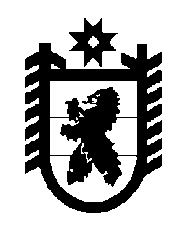 Российская Федерация Республика Карелия    УКАЗГЛАВЫ РЕСПУБЛИКИ КАРЕЛИЯО внесении изменений в Указ Главы Республики Карелия 
от 13 ноября 2015 года № 111В целях установления на период с 1 июля 2016 года по 31 декабря 2016 года предельных (максимальных) индексов изменения размера вносимой гражданами платы за коммунальные услуги в муниципальных образованиях в Республике Карелия, в соответствии со статьей 1571 Жилищного кодекса Российской Федерации, Основами формирования индексов изменения размера платы граждан за коммунальные услуги в Российской Федерации, утвержденными постановлением Правительства Российской Федерации от 30 апреля 2014 года № 400, внести в Указ Главы Республики Карелия от 13 ноября 2015 года № 111 «Об утверждении предельных (максимальных) индексов изменения размера вносимой гражданами платы за коммунальные услуги в муниципальных образованиях в Республике Карелия» (Собрание законодательства Республики Карелия, 2015, № 11, ст. 2078) следующие изменения:1. Приложение 1 изложить в следующей редакции: «Приложение 1к Указу Главы Республики Карелияот 13 ноября 2015 года № 111 Предельные (максимальные) индексыизменения размера вносимой гражданами платы за коммунальные услуги в муниципальных образованиях в Республике Карелияна 2016 год2. Приложение 3 изложить в следующей редакции: «Приложение 3 к УказуГлавы Республики Карелия от 13 ноября 2015 года № 111Обоснование величины установленных предельных (максимальных) индексов изменения размера вносимой гражданами платы за коммунальные услуги в муниципальных образованиях в Республике Карелия на 2016 год             Глава Республики  Карелия                                                                                                                                            А.П. Худилайненг. Петрозаводск30 июня 2016 года№ 87№ п/пМуниципальное образованиеПредельные индексы, процентовПредельные индексы, процентов№ п/пМуниципальное образованиепериодзначе-ние123412341.Костомукшский городской округс 1 января по 30 июняс 1 июля по 31 декабря013,412.Петрозаводский городской округс 1 января по 30 июняс 1 июля по 31 декабря09,03.Беломорский муниципальный районБеломорский муниципальный районБеломорский муниципальный районБеломорское городское поселениес 1 января по 30 июняс 1 июля по 31 декабря09,0Летнереченское сельское поселениес 1 января по 30 июняс 1 июля по 31 декабря09,0Сосновецкое сельское поселениес 1 января по 30 июняс 1 июля по 31 декабря09,0Сумпосадское сельское поселениес 1 января по 30 июняс 1 июля по 31 декабря09,04.Калевальский муниципальный районКалевальский муниципальный районКалевальский муниципальный районКалевальское городское поселениес 1 января по 30 июняс 1 июля по 31 декабря06,5Боровское сельское поселениес 1 января по 30 июняс 1 июля по 31 декабря019,5Луусалмское сельское поселениес 1 января по 30 июняс 1 июля по 31 декабря019,5Юшкозерское сельское поселениес 1 января по 30 июняс 1 июля по 31 декабря019,55.Кемский муниципальный районКемский муниципальный районКемский муниципальный районКемское городское поселениес 1 января по 30 июняс 1 июля по 31 декабря09,0Кривопорожское сельское поселениес 1 января по 30 июняс 1 июля по 31 декабря09,0Куземское сельское поселениес 1 января по 30 июняс 1 июля по 31 декабря09,0Рабочеостровское сельское поселениес 1 января по 30 июняс 1 июля по 31 декабря09,06.Кондопожский муниципальный районКондопожский муниципальный районКондопожский муниципальный районКондопожское городское поселениес 1 января по 30 июняс 1 июля по 31 декабря06,5Гирвасское сельское поселениес 1 января по 30 июняс 1 июля по 31 декабря014,0Кедрозерское сельское поселениес 1 января по 30 июняс 1 июля по 31 декабря06,5Кончезерское сельское поселениес 1 января по 30 июняс 1 июля по 31 декабря014,0Курортное сельское поселениес 1 января по 30 июняс 1 июля по 31 декабря06,51234Кяппесельгское сельское поселениес 1 января по 30 июняс 1 июля по 31 декабря014,0Новинское сельское поселениес 1 января по 30 июняс 1 июля по 31 декабря06,5Петровское сельское поселениес 1 января по 30 июняс 1 июля по 31 декабря06,5Янишпольское сельское поселениес 1 января по 30 июняс 1 июля по 31 декабря014,07.Лахденпохский муниципальный районЛахденпохский муниципальный районЛахденпохский муниципальный районЛахденпохское городское поселениес 1 января по 30 июняс 1 июля по 31 декабря06,5Куркиёкское сельское поселениес 1 января по 30 июняс 1 июля по 31 декабря06,5Мийнальское сельское поселениес 1 января по 30 июняс 1 июля по 31 декабря06,5Хийтольское сельское поселениес 1 января по 30 июняс 1 июля по 31 декабря06,5Элисенваарское сельское поселениес 1 января по 30 июняс 1 июля по 31 декабря06,58.Лоухский муниципальный районЛоухский муниципальный районЛоухский муниципальный районЛоухское городское поселениес 1 января по 30 июняс 1 июля по 31 декабря09,0Амбарнское сельское поселениес 1 января по 30 июняс 1 июля по 31 декабря09,0Кестеньгское сельское поселениес 1 января по 30 июняс 1 июля по 31 декабря09,0Малиновараккское сельское поселениес 1 января по 30 июняс 1 июля по 31 декабря09,0Плотинское сельское поселениес 1 января по 30 июняс 1 июля по 31 декабря09,0Пяозерское городское поселениес 1 января по 30 июняс 1 июля по 31 декабря09,0Чупинское городское поселениес 1 января по 30 июняс 1 июля по 31 декабря09,09.Медвежьегорский муниципальный районМедвежьегорский муниципальный районМедвежьегорский муниципальный районМедвежьегорское городское поселениес 1 января по 30 июняс 1 июля по 31 декабря06,5Великогубское сельское поселениес 1 января по 30 июняс 1 июля по 31 декабря09,0Паданское сельское поселениес 1 января по 30 июняс 1 июля по 31 декабря09,01234Пиндушское городское поселениес 1 января по 30 июняс 1 июля по 31 декабря06,5Повенецкое городское поселениес 1 января по 30 июняс 1 июля по 31 декабря06,5Толвуйское сельское поселениес 1 января по 30 июняс 1 июля по 31 декабря09,0Чёбинское сельское поселениес 1 января по 30 июняс 1 июля по 31 декабря09,0Чёлмужское сельское поселениес 1 января по 30 июняс 1 июля по 31 декабря09,0Шуньгское сельское поселениес 1 января по 30 июняс 1 июля по 31 декабря06,510.Муезерский муниципальный районМуезерский муниципальный районМуезерский муниципальный районМуезерское городское поселениес 1 января по 30 июняс 1 июля по 31 декабря09,0Воломское сельское поселениес 1 января по 30 июняс 1 июля по 31 декабря06,5Ледмозерское сельское поселениес 1 января по 30 июняс 1 июля по 31 декабря06,5Лендерское сельское поселениес 1 января по 30 июняс 1 июля по 31 декабря06,5Пенингское сельское поселениес 1 января по 30 июняс 1 июля по 31 декабря06,5Ребольское сельское поселениес 1 января по 30 июняс 1 июля по 31 декабря06,5Ругозерское сельское поселениес 1 января по 30 июняс 1 июля по 31 декабря06,5Суккозерское сельское поселениес 1 января по 30 июняс 1 июля по 31 декабря06,511.Олонецкий муниципальный районОлонецкий муниципальный районОлонецкий муниципальный районОлонецкое городское поселениес 1 января по 30 июняс 1 июля по 31 декабря06,5Видлицкое сельское поселениес 1 января по 30 июняс 1 июля по 31 декабря06,5Ильинское сельское поселениес 1 января по 30 июняс 1 июля по 31 декабря06,5Коверское сельское поселениес 1 января по 30 июняс 1 июля по 31 декабря06,5Коткозерское сельское поселениес 1 января по 30 июняс 1 июля по 31 декабря06,5Куйтежское сельское поселениес 1 января по 30 июняс 1 июля по 31 декабря06,5Мегрегское сельское поселениес 1 января по 30 июняс 1 июля по 31 декабря06,5Михайловское сельское поселениес 1 января по 30 июняс 1 июля по 31 декабря06,5Туксинское сельское поселениес 1 января по 30 июняс 1 июля по 31 декабря06,512.Питкярантский муниципальный районПиткярантский муниципальный районПиткярантский муниципальный районПиткярантское городское поселениес 1 января по 30 июняс 1 июля по 31 декабря06,5Импилахтинское сельское поселениес 1 января по 30 июняс 1 июля по 31 декабря06,5Ляскельское сельское поселениес 1 января по 30 июняс 1 июля по 31 декабря06,5Салминское сельское поселениес 1 января по 30 июняс 1 июля по 31 декабря06,5Харлуское сельское поселениес 1 января по 30 июняс 1 июля по 31 декабря06,513.Прионежский муниципальный районПрионежский муниципальный районПрионежский муниципальный районГарнизонное сельское поселениес 1 января по 30 июняс 1 июля по 31 декабря09,0Деревянкское сельское поселениес 1 января по 30 июняс 1 июля по 31 декабря09,0Деревянское сельское поселениес 1 января по 30 июняс 1 июля по 31 декабря09,0Заозерское сельское поселениес 1 января по 30 июняс 1 июля по 31 декабря09,0Ладва-Веткинское сельское поселениес 1 января по 30 июняс 1 июля по 31 декабря09,0Ладвинское сельское поселениес 1 января по 30 июняс 1 июля по 31 декабря09,0Мелиоративное сельское поселениес 1 января по 30 июняс 1 июля по 31 декабря09,0Нововилговское сельское поселениес 1 января по 30 июняс 1 июля по 31 декабря09,0Пайское сельское поселениес 1 января по 30 июняс 1 июля по 31 декабря09,0Рыборецкое вепсское сельское поселениес 1 января по 30 июняс 1 июля по 31 декабря09,0Шелтозерское вепсское сельское поселениес 1 января по 30 июняс 1 июля по 31 декабря09,0Шокшинское вепсское сельское поселениес 1 января по 30 июняс 1 июля по 31 декабря09,01234Шуйское сельское поселениес 1 января по 30 июняс 1 июля по 31 декабря09,014.Пряжинский муниципальный районПряжинский муниципальный районПряжинский муниципальный районПряжинское городское поселениес 1 января по 30 июняс 1 июля по 31 декабря012,4Ведлозерское сельское поселениес 1 января по 30 июняс 1 июля по 31 декабря012,4Крошнозерское сельское поселениес 1 января по 30 июняс 1 июля по 31 декабря012,4Матросское сельское поселениес 1 января по 30 июняс 1 июля по 31 декабря012,4Святозерское сельское поселениес 1 января по 30 июняс 1 июля по 31 декабря012,4Чалнинское сельское поселениес 1 января по 30 июняс 1 июля по 31 декабря012,4Эссойльское сельское поселениес 1 января по 30 июняс 1 июля по 31 декабря012,415.Пудожский муниципальный районПудожский муниципальный районПудожский муниципальный районПудожское городское поселениес 1 января по 30 июняс 1 июля по 31 декабря06,5Авдеевское сельское поселениес 1 января по 30 июняс 1 июля по 31 декабря09,0Красноборское сельское поселениес 1 января по 30 июняс 1 июля по 31 декабря09,0Кривецкое сельское поселениес 1 января по 30 июняс 1 июля по 31 декабря09,0Кубовское сельское поселениес 1 января по 30 июняс 1 июля по 31 декабря09,0Куганаволокское сельское поселениес 1 января по 30 июняс 1 июля по 31 декабря09,0Пяльмское сельское поселениес 1 января по 30 июняс 1 июля по 31 декабря09,0Шальское сельское поселениес 1 января по 30 июняс 1 июля по 31 декабря09,016.Сегежский муниципальный районСегежский муниципальный районСегежский муниципальный районСегежское городское поселениес 1 января по 30 июняс 1 июля по 31 декабря06,5Валдайское сельское поселениес 1 января по 30 июняс 1 июля по 31 декабря06,5Идельское сельское поселениес 1 января по 30 июняс 1 июля по 31 декабря06,5Надвоицкое городское поселениес 1 января по 30 июняс 1 июля по 31 декабря014,81234Поповпорожское сельское поселениес 1 января по 30 июняс 1 июля по 31 декабря06,5Чернопорожское сельское поселениес 1 января по 30 июняс 1 июля по 31 декабря06,517.Сортавальский муниципальный районСортавальский муниципальный районСортавальский муниципальный районСортавальское городское поселениес 1 января по 30 июняс 1 июля по 31 декабря06,5Вяртсильское городское поселениес 1 января по 30 июняс 1 июля по 31 декабря06,5Кааламское сельское поселениес 1 января по 30 июняс 1 июля по 31 декабря06,5Хаапалампинское сельское поселениес 1 января по 30 июняс 1 июля по 31 декабря06,5Хелюльское городское поселениес 1 января по 30 июняс 1 июля по 31 декабря06,518.Суоярвский муниципальный районСуоярвский муниципальный районСуоярвский муниципальный районСуоярвское городское поселениес 1 января по 30 июняс 1 июля по 31 декабря06,5Вешкельское сельское поселениес 1 января по 30 июняс 1 июля по 31 декабря06,5Лоймольское сельское поселениес 1 января по 30 июняс 1 июля по 31 декабря06,5Найстенъярвское сельское поселениес 1 января по 30 июняс 1 июля по 31 декабря06,5Поросозерское сельское поселениес 1 января по 30 июняс 1 июля по 31 декабря06,5».№ п/пМуници-пальное образо-ваниеНабор коммунальных услуг и тип благоустройства, которому соответствует значение предельного (максимального) индекса изменения размера вносимой гражданами платы за коммунальные услуги (далее –предельный индекс)Размер тарифов на комму-нальные услуги, рублейТемпы изме-нения тари-фов на комму-наль-ные услуги, про-центовОбъемы потребления коммуналь-ных услуг,  процентовЧислен-ность населе-ния, измене-ние размера платы за комму-нальные услуги в отноше-нии которого равно установ-лен-ному предель-ному индексу, человекДоля населения, изменение размера платы за комму-нальные услуги в отношении которого равно уста-новленному предельному индексу, в общей численности населения на территории муниципаль-ного образования, процентовДоля населения, изменение размера платы за комму-нальные услуги в отношении которого равно установлен-ному предельному индексу, в общей численности населения на территории Республики Карелия, процентов Пояснения123456789101234567889101.Косто-мукш-ский город-ской округхолодное водоснабжение25,1711,57,61910365,865,82,9различное соотношение долей коммунальных услуг в разных  типах жилищного фонда в совокупной плате граждан за коммунальные услуги. Реализация инвестиционной программы «Развитие систем водоснабжения и водоотведения Костомукшского городского округа на 2014 – 2018 годы для МКП «Горводоканал Костомукшского городского округа», утвержденной приказом Министерства строительства, жилищно-коммунального хозяйства и энергетики Республики Карелия от 18 декабря 2013 года № 93. Решение Совета Костомукшского городского округа от 26 ноября 2015 года № 534-СО 
«О направлении обращения Главе Республики Карелия А.П. Худилайнену об установлении предельного индекса изменения размера, вносимой гражданами, платы за коммунальные услуги в Костомукшском городском округе 
на 2016 год»1.Косто-мукш-ский город-ской округводоотведение26,8913,08,41910365,865,82,9различное соотношение долей коммунальных услуг в разных  типах жилищного фонда в совокупной плате граждан за коммунальные услуги. Реализация инвестиционной программы «Развитие систем водоснабжения и водоотведения Костомукшского городского округа на 2014 – 2018 годы для МКП «Горводоканал Костомукшского городского округа», утвержденной приказом Министерства строительства, жилищно-коммунального хозяйства и энергетики Республики Карелия от 18 декабря 2013 года № 93. Решение Совета Костомукшского городского округа от 26 ноября 2015 года № 534-СО 
«О направлении обращения Главе Республики Карелия А.П. Худилайнену об установлении предельного индекса изменения размера, вносимой гражданами, платы за коммунальные услуги в Костомукшском городском округе 
на 2016 год»1.Косто-мукш-ский город-ской округтеплоснабжение2968,713,570,31910365,865,82,9различное соотношение долей коммунальных услуг в разных  типах жилищного фонда в совокупной плате граждан за коммунальные услуги. Реализация инвестиционной программы «Развитие систем водоснабжения и водоотведения Костомукшского городского округа на 2014 – 2018 годы для МКП «Горводоканал Костомукшского городского округа», утвержденной приказом Министерства строительства, жилищно-коммунального хозяйства и энергетики Республики Карелия от 18 декабря 2013 года № 93. Решение Совета Костомукшского городского округа от 26 ноября 2015 года № 534-СО 
«О направлении обращения Главе Республики Карелия А.П. Худилайнену об установлении предельного индекса изменения размера, вносимой гражданами, платы за коммунальные услуги в Костомукшском городском округе 
на 2016 год»1.Косто-мукш-ский город-ской округэлектроснабжение2,057,513,51910365,865,82,9различное соотношение долей коммунальных услуг в разных  типах жилищного фонда в совокупной плате граждан за коммунальные услуги. Реализация инвестиционной программы «Развитие систем водоснабжения и водоотведения Костомукшского городского округа на 2014 – 2018 годы для МКП «Горводоканал Костомукшского городского округа», утвержденной приказом Министерства строительства, жилищно-коммунального хозяйства и энергетики Республики Карелия от 18 декабря 2013 года № 93. Решение Совета Костомукшского городского округа от 26 ноября 2015 года № 534-СО 
«О направлении обращения Главе Республики Карелия А.П. Худилайнену об установлении предельного индекса изменения размера, вносимой гражданами, платы за коммунальные услуги в Костомукшском городском округе 
на 2016 год»1.Косто-мукш-ский город-ской округтвердое топливо630,04,30,265,865,82,9различное соотношение долей коммунальных услуг в разных  типах жилищного фонда в совокупной плате граждан за коммунальные услуги. Реализация инвестиционной программы «Развитие систем водоснабжения и водоотведения Костомукшского городского округа на 2014 – 2018 годы для МКП «Горводоканал Костомукшского городского округа», утвержденной приказом Министерства строительства, жилищно-коммунального хозяйства и энергетики Республики Карелия от 18 декабря 2013 года № 93. Решение Совета Костомукшского городского округа от 26 ноября 2015 года № 534-СО 
«О направлении обращения Главе Республики Карелия А.П. Худилайнену об установлении предельного индекса изменения размера, вносимой гражданами, платы за коммунальные услуги в Костомукшском городском округе 
на 2016 год»2.Петроза-водский город-ской округ холодное водоснабжение32,94,110,318337367,467,427,4различное соотношение долей коммунальных услуг в разных  типах жилищного фонда в совокупной плате граждан за коммунальные услуги. Реализация долгосрочной инвестиционной программы на период 2013 – 2019 годов Открытого акционерного общества «Петрозаводские коммунальные системы» 2.Петроза-водский город-ской округ водоотведение21,3821,49,218337367,467,427,4различное соотношение долей коммунальных услуг в разных  типах жилищного фонда в совокупной плате граждан за коммунальные услуги. Реализация долгосрочной инвестиционной программы на период 2013 – 2019 годов Открытого акционерного общества «Петрозаводские коммунальные системы» 2.Петроза-водский город-ской округ теплоснабжение1738,858,052,318337367,467,427,4различное соотношение долей коммунальных услуг в разных  типах жилищного фонда в совокупной плате граждан за коммунальные услуги. Реализация долгосрочной инвестиционной программы на период 2013 – 2019 годов Открытого акционерного общества «Петрозаводские коммунальные системы» 2.Петроза-водский город-ской округ горячее водоснабжение150,325,310,318337367,467,427,4различное соотношение долей коммунальных услуг в разных  типах жилищного фонда в совокупной плате граждан за коммунальные услуги. Реализация долгосрочной инвестиционной программы на период 2013 – 2019 годов Открытого акционерного общества «Петрозаводские коммунальные системы» 2.Петроза-водский город-ской округ электроснабжение2,05/2,937,516,818337367,467,427,4различное соотношение долей коммунальных услуг в разных  типах жилищного фонда в совокупной плате граждан за коммунальные услуги. Реализация долгосрочной инвестиционной программы на период 2013 – 2019 годов Открытого акционерного общества «Петрозаводские коммунальные системы» 123456788910газоснабжение44,37/33,87/4,776,2/6,2/2,51,0по развитию систем водоснабжения и водоотведения Петрозаводского городского округа, утвержденной приказом Государственного комитета Республики Карелия по жилищно-коммунальному хозяйству и энергетике от 18 июня 
2013 года № 24. Решение Петрозаводского городского  Совета от 16 декабря 2015 года № 27/42-680 «Об обращении к Главе Республики Карелия А.П. Худилайнену»твердое топливо1350,04,30,1по развитию систем водоснабжения и водоотведения Петрозаводского городского округа, утвержденной приказом Государственного комитета Республики Карелия по жилищно-коммунальному хозяйству и энергетике от 18 июня 
2013 года № 24. Решение Петрозаводского городского  Совета от 16 декабря 2015 года № 27/42-680 «Об обращении к Главе Республики Карелия А.П. Худилайнену»3.Беломорский муниципальный районБеломорский муниципальный районБеломорский муниципальный районБеломорский муниципальный районБеломорский муниципальный районБеломорский муниципальный районБеломорский муниципальный районБеломорский муниципальный районБеломорский муниципальный районБеломорский муниципальный район3.Бело-морское городское поселе-ниехолодное водоснабжение69,637,310,2969457,71,41,4различное соотношение долей коммунальных услуг в разных  типах жилищного фонда в совокупной плате граждан за коммунальные услуги. Решение Совета муниципального образования «Беломорский муниципальный район» от 10 декабря 2015 года № 178 
«Об обращении к Главе Республики Карелия»3.Бело-морское городское поселе-ниеводоотведение36,718,35,8различное соотношение долей коммунальных услуг в разных  типах жилищного фонда в совокупной плате граждан за коммунальные услуги. Решение Совета муниципального образования «Беломорский муниципальный район» от 10 декабря 2015 года № 178 
«Об обращении к Главе Республики Карелия»3.Бело-морское городское поселе-ниетеплоснабжение3388,556,561,5различное соотношение долей коммунальных услуг в разных  типах жилищного фонда в совокупной плате граждан за коммунальные услуги. Решение Совета муниципального образования «Беломорский муниципальный район» от 10 декабря 2015 года № 178 
«Об обращении к Главе Республики Карелия»3.Бело-морское городское поселе-ниеэлектроснабжение2,05/2,937,519,5различное соотношение долей коммунальных услуг в разных  типах жилищного фонда в совокупной плате граждан за коммунальные услуги. Решение Совета муниципального образования «Беломорский муниципальный район» от 10 декабря 2015 года № 178 
«Об обращении к Главе Республики Карелия»3.Бело-морское городское поселе-ниегазоснабжение44,37/33,876,22,2различное соотношение долей коммунальных услуг в разных  типах жилищного фонда в совокупной плате граждан за коммунальные услуги. Решение Совета муниципального образования «Беломорский муниципальный район» от 10 декабря 2015 года № 178 
«Об обращении к Главе Республики Карелия»3.Бело-морское городское поселе-ниетвердое топливо1041,094,30,8различное соотношение долей коммунальных услуг в разных  типах жилищного фонда в совокупной плате граждан за коммунальные услуги. Решение Совета муниципального образования «Беломорский муниципальный район» от 10 декабря 2015 года № 178 
«Об обращении к Главе Республики Карелия»3.Летне-реченское сельское поселе-ниехолодное водоснабжение49,447,38,312917,70,20,2наличие наиболее невыгодного типа благоустройства с большой долей платежей за тепло- и электроснабжение в совокупной плате граждан за коммунальные услуги. Решение Совета муниципального образования «Беломорский муниципальный район» от 10 декабря 2015 года № 178 «Об обращении к Главе Республики Карелия»3.Летне-реченское сельское поселе-ниеводоотведение54,068,39,2наличие наиболее невыгодного типа благоустройства с большой долей платежей за тепло- и электроснабжение в совокупной плате граждан за коммунальные услуги. Решение Совета муниципального образования «Беломорский муниципальный район» от 10 декабря 2015 года № 178 «Об обращении к Главе Республики Карелия»3.Летне-реченское сельское поселе-ниетеплоснабжение33846,557,5наличие наиболее невыгодного типа благоустройства с большой долей платежей за тепло- и электроснабжение в совокупной плате граждан за коммунальные услуги. Решение Совета муниципального образования «Беломорский муниципальный район» от 10 декабря 2015 года № 178 «Об обращении к Главе Республики Карелия»3.Летне-реченское сельское поселе-ниеэлектроснабжение2,057,516,4наличие наиболее невыгодного типа благоустройства с большой долей платежей за тепло- и электроснабжение в совокупной плате граждан за коммунальные услуги. Решение Совета муниципального образования «Беломорский муниципальный район» от 10 декабря 2015 года № 178 «Об обращении к Главе Республики Карелия»3.Летне-реченское сельское поселе-ниегазоснабжение44,376,24,9наличие наиболее невыгодного типа благоустройства с большой долей платежей за тепло- и электроснабжение в совокупной плате граждан за коммунальные услуги. Решение Совета муниципального образования «Беломорский муниципальный район» от 10 декабря 2015 года № 178 «Об обращении к Главе Республики Карелия»3.Летне-реченское сельское поселе-ниетвердое топливо1000,04,33,7наличие наиболее невыгодного типа благоустройства с большой долей платежей за тепло- и электроснабжение в совокупной плате граждан за коммунальные услуги. Решение Совета муниципального образования «Беломорский муниципальный район» от 10 декабря 2015 года № 178 «Об обращении к Главе Республики Карелия»1223456789910Сосно-вецкое сельское поселе-ниеСосно-вецкое сельское поселе-ниехолодное водоснабжение51,787,310,8182210,80,30,3наличие наиболее невыгодного типа благоустройства с большой долей платежей за тепло- и электроснабжение в совокупной плате граждан за коммунальные услуги. Решение Совета муниципального образования «Беломорский муниципальный район» от 10 декабря 2015 года № 178 
«Об обращении к Главе Республики Карелия»Сосно-вецкое сельское поселе-ниеСосно-вецкое сельское поселе-ниеводоотведение43,128,36,5наличие наиболее невыгодного типа благоустройства с большой долей платежей за тепло- и электроснабжение в совокупной плате граждан за коммунальные услуги. Решение Совета муниципального образования «Беломорский муниципальный район» от 10 декабря 2015 года № 178 
«Об обращении к Главе Республики Карелия»Сосно-вецкое сельское поселе-ниеСосно-вецкое сельское поселе-ниетеплоснабжение3361,756,547,4наличие наиболее невыгодного типа благоустройства с большой долей платежей за тепло- и электроснабжение в совокупной плате граждан за коммунальные услуги. Решение Совета муниципального образования «Беломорский муниципальный район» от 10 декабря 2015 года № 178 
«Об обращении к Главе Республики Карелия»Сосно-вецкое сельское поселе-ниеСосно-вецкое сельское поселе-ниеэлектроснабжение2,057,522,3наличие наиболее невыгодного типа благоустройства с большой долей платежей за тепло- и электроснабжение в совокупной плате граждан за коммунальные услуги. Решение Совета муниципального образования «Беломорский муниципальный район» от 10 декабря 2015 года № 178 
«Об обращении к Главе Республики Карелия»газоснабжение44,376,24,4наличие наиболее невыгодного типа благоустройства с большой долей платежей за тепло- и электроснабжение в совокупной плате граждан за коммунальные услуги. Решение Совета муниципального образования «Беломорский муниципальный район» от 10 декабря 2015 года № 178 
«Об обращении к Главе Республики Карелия»твердое топливо1000,04,38,6Сумпо-садское сельское поселе-ниеСумпо-садское сельское поселе-ниехолодное водоснабжение101,284,01,510606,30,20,2наличие наиболее невыгодного типа благоустройства с большой долей платежей за электроснабжение и твердое топливо. Решение Совета муниципального образования «Беломорский муниципаль-ный район» от 10 декабря 2015 года № 178 «Об обращении к Главе Республики Карелия»Сумпо-садское сельское поселе-ниеСумпо-садское сельское поселе-ниеэлектроснабжение2,057,525,410606,30,20,2наличие наиболее невыгодного типа благоустройства с большой долей платежей за электроснабжение и твердое топливо. Решение Совета муниципального образования «Беломорский муниципаль-ный район» от 10 декабря 2015 года № 178 «Об обращении к Главе Республики Карелия»Сумпо-садское сельское поселе-ниеСумпо-садское сельское поселе-ниегазоснабжение44,376,511,810606,30,20,2наличие наиболее невыгодного типа благоустройства с большой долей платежей за электроснабжение и твердое топливо. Решение Совета муниципального образования «Беломорский муниципаль-ный район» от 10 декабря 2015 года № 178 «Об обращении к Главе Республики Карелия»Сумпо-садское сельское поселе-ниеСумпо-садское сельское поселе-ниетвердое топливо1000,04,361,310606,30,20,2наличие наиболее невыгодного типа благоустройства с большой долей платежей за электроснабжение и твердое топливо. Решение Совета муниципального образования «Беломорский муниципаль-ный район» от 10 декабря 2015 года № 178 «Об обращении к Главе Республики Карелия»4.Калевальский муниципальный районКалевальский муниципальный районКалевальский муниципальный районКалевальский муниципальный районКалевальский муниципальный районКалевальский муниципальный районКалевальский муниципальный районКалевальский муниципальный районКалевальский муниципальный районКалевальский муниципальный районКалевальский муниципальный район4.Кале-вальское город-ское поселе-ниехолодное водоснабжениехолодное водоснабжение50,755,02,3266036,836,80,4различное соотношение долей коммунальных услуг в разных  типах жилищного фонда в совокупной плате граждан за коммунальные услуги4.Кале-вальское город-ское поселе-ниеводоотведениеводоотведение21,15,00,9различное соотношение долей коммунальных услуг в разных  типах жилищного фонда в совокупной плате граждан за коммунальные услуги4.Кале-вальское город-ское поселе-ниетеплоснабжениетеплоснабжение2769,876,524,6различное соотношение долей коммунальных услуг в разных  типах жилищного фонда в совокупной плате граждан за коммунальные услуги4.Кале-вальское город-ское поселе-ниеэлектроснабжениеэлектроснабжение2,05/2,937,521,7различное соотношение долей коммунальных услуг в разных  типах жилищного фонда в совокупной плате граждан за коммунальные услуги4.Кале-вальское город-ское поселе-ниегазоснабжениегазоснабжение44,376,23,7различное соотношение долей коммунальных услуг в разных  типах жилищного фонда в совокупной плате граждан за коммунальные услуги4.Кале-вальское город-ское поселе-ниетвердое топливотвердое топливо951,584,346,8различное соотношение долей коммунальных услуг в разных  типах жилищного фонда в совокупной плате граждан за коммунальные услуги123456788910Боров-ское сельское посе-лениехолодное водоснабжение41,14,43,0139819,419,40,2различное соотношение долей коммунальных услуг в разных  типах жилищного фонда в совокупной плате граждан за коммунальные услуги. Решение Совета Калевальского муниципального района от 31 мая 2016 года № XXIX-III-274 «О направлении обращения Главе Республики Карелия А.П. Худилайнену»Боров-ское сельское посе-лениеводоотведение20,864,41,3различное соотношение долей коммунальных услуг в разных  типах жилищного фонда в совокупной плате граждан за коммунальные услуги. Решение Совета Калевальского муниципального района от 31 мая 2016 года № XXIX-III-274 «О направлении обращения Главе Республики Карелия А.П. Худилайнену»Боров-ское сельское посе-лениетеплоснабжение2334,726,548,1различное соотношение долей коммунальных услуг в разных  типах жилищного фонда в совокупной плате граждан за коммунальные услуги. Решение Совета Калевальского муниципального района от 31 мая 2016 года № XXIX-III-274 «О направлении обращения Главе Республики Карелия А.П. Худилайнену»Боров-ское сельское посе-лениеэлектроснабжение2,057,517,6различное соотношение долей коммунальных услуг в разных  типах жилищного фонда в совокупной плате граждан за коммунальные услуги. Решение Совета Калевальского муниципального района от 31 мая 2016 года № XXIX-III-274 «О направлении обращения Главе Республики Карелия А.П. Худилайнену»Боров-ское сельское посе-лениегазоснабжение44,376,24,4различное соотношение долей коммунальных услуг в разных  типах жилищного фонда в совокупной плате граждан за коммунальные услуги. Решение Совета Калевальского муниципального района от 31 мая 2016 года № XXIX-III-274 «О направлении обращения Главе Республики Карелия А.П. Худилайнену»Боров-ское сельское посе-лениетвердое топливо994,04,325,6различное соотношение долей коммунальных услуг в разных  типах жилищного фонда в совокупной плате граждан за коммунальные услуги. Решение Совета Калевальского муниципального района от 31 мая 2016 года № XXIX-III-274 «О направлении обращения Главе Республики Карелия А.П. Худилайнену»Луусал-мское сельское посе-лениетеплоснабжение2334,726,58,51742,42,40,1различное соотношение долей коммунальных услуг в разных  типах жилищного фонда в совокупной плате граждан за коммунальные услуги. Решение Совета Калевальского муниципального района от 31 мая 2016 года № XXIX-III-274 «О направлении обращения Главе Республики Карелия А.П. Худилайнену»Луусал-мское сельское посе-лениеэлектроснабжение2,057,528,1различное соотношение долей коммунальных услуг в разных  типах жилищного фонда в совокупной плате граждан за коммунальные услуги. Решение Совета Калевальского муниципального района от 31 мая 2016 года № XXIX-III-274 «О направлении обращения Главе Республики Карелия А.П. Худилайнену»Луусал-мское сельское посе-лениегазоснабжение44,376,229,9различное соотношение долей коммунальных услуг в разных  типах жилищного фонда в совокупной плате граждан за коммунальные услуги. Решение Совета Калевальского муниципального района от 31 мая 2016 года № XXIX-III-274 «О направлении обращения Главе Республики Карелия А.П. Худилайнену»Луусал-мское сельское посе-лениетвердое топливо861,04,333,5различное соотношение долей коммунальных услуг в разных  типах жилищного фонда в совокупной плате граждан за коммунальные услуги. Решение Совета Калевальского муниципального района от 31 мая 2016 года № XXIX-III-274 «О направлении обращения Главе Республики Карелия А.П. Худилайнену»Юшко-зерское сельское посе-лениехолодное водоснабжение38,894,42,37139,99,90,1различное соотношение долей коммунальных услуг в разных  типах жилищного фонда в совокупной плате граждан за коммунальные услуги. Решение Совета Калевальского муниципального района от 31 мая 2016 года № XXIX-III-274 «О направлении обращения Главе Республики Карелия А.П. Худилайнену»Юшко-зерское сельское посе-лениеводоотведение20,534,41,2различное соотношение долей коммунальных услуг в разных  типах жилищного фонда в совокупной плате граждан за коммунальные услуги. Решение Совета Калевальского муниципального района от 31 мая 2016 года № XXIX-III-274 «О направлении обращения Главе Республики Карелия А.П. Худилайнену»Юшко-зерское сельское посе-лениетеплоснабжение2334,726,531,1различное соотношение долей коммунальных услуг в разных  типах жилищного фонда в совокупной плате граждан за коммунальные услуги. Решение Совета Калевальского муниципального района от 31 мая 2016 года № XXIX-III-274 «О направлении обращения Главе Республики Карелия А.П. Худилайнену»Юшко-зерское сельское посе-лениеэлектроснабжение2,057,516,9различное соотношение долей коммунальных услуг в разных  типах жилищного фонда в совокупной плате граждан за коммунальные услуги. Решение Совета Калевальского муниципального района от 31 мая 2016 года № XXIX-III-274 «О направлении обращения Главе Республики Карелия А.П. Худилайнену»Юшко-зерское сельское посе-лениегазоснабжение44,376,24,2различное соотношение долей коммунальных услуг в разных  типах жилищного фонда в совокупной плате граждан за коммунальные услуги. Решение Совета Калевальского муниципального района от 31 мая 2016 года № XXIX-III-274 «О направлении обращения Главе Республики Карелия А.П. Худилайнену»Юшко-зерское сельское посе-лениетвердое топливо1303,754,344,3различное соотношение долей коммунальных услуг в разных  типах жилищного фонда в совокупной плате граждан за коммунальные услуги. Решение Совета Калевальского муниципального района от 31 мая 2016 года № XXIX-III-274 «О направлении обращения Главе Республики Карелия А.П. Худилайнену»5.Кемский муниципальный районКемский муниципальный районКемский муниципальный районКемский муниципальный районКемский муниципальный районКемский муниципальный районКемский муниципальный районКемский муниципальный районКемский муниципальный районКемский муниципальный район5.Кемское город- скоепосе-лениехолодное водоснабжение48,81-15,71750062,12,62,6различное соотношение долей коммунальных услуг в разных  типах жилищного фонда в совокупной плате граждан за коммунальные услуги. Решение Совета Кемского муниципального района от 17 декабря 2015 года № 12-3/100 «Об обра-5.Кемское город- скоепосе-лениеводоотведение22,93-4,31750062,12,62,6различное соотношение долей коммунальных услуг в разных  типах жилищного фонда в совокупной плате граждан за коммунальные услуги. Решение Совета Кемского муниципального района от 17 декабря 2015 года № 12-3/100 «Об обра-5.Кемское город- скоепосе-лениетеплоснабжение3745,10,257,51750062,12,62,6различное соотношение долей коммунальных услуг в разных  типах жилищного фонда в совокупной плате граждан за коммунальные услуги. Решение Совета Кемского муниципального района от 17 декабря 2015 года № 12-3/100 «Об обра-123456789910горячее водоснабжение196,160,22,7щении к Главе Республики Карелия по вопросу установления предельного индекса изменения размера вносимой гражданами платы за коммунальные услуги в размере 9%, превышающего установленный индекс по Республике Карелия более чем на величину отклонения для Республики Карелия»электроснабжение2,05/2,937,516,2щении к Главе Республики Карелия по вопросу установления предельного индекса изменения размера вносимой гражданами платы за коммунальные услуги в размере 9%, превышающего установленный индекс по Республике Карелия более чем на величину отклонения для Республики Карелия»газоснабжение44,376,20,9щении к Главе Республики Карелия по вопросу установления предельного индекса изменения размера вносимой гражданами платы за коммунальные услуги в размере 9%, превышающего установленный индекс по Республике Карелия более чем на величину отклонения для Республики Карелия»твердое топливо1008,034,32,7щении к Главе Республики Карелия по вопросу установления предельного индекса изменения размера вносимой гражданами платы за коммунальные услуги в размере 9%, превышающего установленный индекс по Республике Карелия более чем на величину отклонения для Республики Карелия»Криво-порож-ское сельскоепосе-лениехолодное водоснабжение48,81-10,416355,80,20,2различное соотношение долей коммунальных услуг в разных  типах жилищного фонда в совокупной плате граждан за коммунальные услуги. Решение Совета Кемского муниципального района от 17 декабря 2015 года № 12-3/100 «Об обращении к Главе Республики Карелия по Криво-порож-ское сельскоепосе-лениеводоотведение22,93-4,416355,80,20,2различное соотношение долей коммунальных услуг в разных  типах жилищного фонда в совокупной плате граждан за коммунальные услуги. Решение Совета Кемского муниципального района от 17 декабря 2015 года № 12-3/100 «Об обращении к Главе Республики Карелия по Криво-порож-ское сельскоепосе-лениетеплоснабжение3770,656,564,116355,80,20,2различное соотношение долей коммунальных услуг в разных  типах жилищного фонда в совокупной плате граждан за коммунальные услуги. Решение Совета Кемского муниципального района от 17 декабря 2015 года № 12-3/100 «Об обращении к Главе Республики Карелия по Криво-порож-ское сельскоепосе-лениеэлектроснабжение2,057,516,616355,80,20,2различное соотношение долей коммунальных услуг в разных  типах жилищного фонда в совокупной плате граждан за коммунальные услуги. Решение Совета Кемского муниципального района от 17 декабря 2015 года № 12-3/100 «Об обращении к Главе Республики Карелия по Криво-порож-ское сельскоепосе-лениегазоснабжение44,376,22,016355,80,20,2различное соотношение долей коммунальных услуг в разных  типах жилищного фонда в совокупной плате граждан за коммунальные услуги. Решение Совета Кемского муниципального района от 17 декабря 2015 года № 12-3/100 «Об обращении к Главе Республики Карелия по Криво-порож-ское сельскоепосе-лениетвердое топливо1012,04,32,516355,80,20,2вопросу установления предельного индекса изменения размера вносимой гражданами платы за коммунальные услуги в размере 9%, превышающего установленный индекс по Республике Карелия более чем на величину отклонения для Республики Карелия»Кузем-ское сельское поселе-ниехолодное водоснабжение48,81-8,43321,20,10,1различное соотношение долей коммунальных услуг в разных  типах жилищного фонда в совокупной плате граждан за коммунальные услуги. Решение Совета Кемского муниципального района от 17 декабря 2015 года № 12-3/100 «Об обращении к Главе Республики Карелия по вопросу установления предельного индекса Кузем-ское сельское поселе-ниеводоотведение22,93-3,7различное соотношение долей коммунальных услуг в разных  типах жилищного фонда в совокупной плате граждан за коммунальные услуги. Решение Совета Кемского муниципального района от 17 декабря 2015 года № 12-3/100 «Об обращении к Главе Республики Карелия по вопросу установления предельного индекса Кузем-ское сельское поселе-ниетеплоснабжение3486,894,066,3различное соотношение долей коммунальных услуг в разных  типах жилищного фонда в совокупной плате граждан за коммунальные услуги. Решение Совета Кемского муниципального района от 17 декабря 2015 года № 12-3/100 «Об обращении к Главе Республики Карелия по вопросу установления предельного индекса Кузем-ское сельское поселе-ниеэлектроснабжение2,057,59,6различное соотношение долей коммунальных услуг в разных  типах жилищного фонда в совокупной плате граждан за коммунальные услуги. Решение Совета Кемского муниципального района от 17 декабря 2015 года № 12-3/100 «Об обращении к Главе Республики Карелия по вопросу установления предельного индекса Кузем-ское сельское поселе-ниегазоснабжение44,376,29,5различное соотношение долей коммунальных услуг в разных  типах жилищного фонда в совокупной плате граждан за коммунальные услуги. Решение Совета Кемского муниципального района от 17 декабря 2015 года № 12-3/100 «Об обращении к Главе Республики Карелия по вопросу установления предельного индекса 12345678910твердое топливо10124,32,5изменения размера вносимой гражданами платы за коммунальные услуги в размере 9%, превышающего установленный индекс по Республике Карелия более чем на величину отклонения для Республики Карелия»Рабоче-остров-ское сельскоепоселе-ниехолодное водоснабжение48,81-13,7315211,20,5различное соотношение долей коммунальных услуг в разных  типах жилищного фонда в совокупной плате граждан за коммунальные услуги. Решение Совета Кемского муниципального района от 17 декабря 2015 года № 12-3/100 «Об обра-Рабоче-остров-ское сельскоепоселе-ниеводоотведение22,93-3,13152различное соотношение долей коммунальных услуг в разных  типах жилищного фонда в совокупной плате граждан за коммунальные услуги. Решение Совета Кемского муниципального района от 17 декабря 2015 года № 12-3/100 «Об обра-Рабоче-остров-ское сельскоепоселе-ниетеплоснабжение3232,286,539,53152различное соотношение долей коммунальных услуг в разных  типах жилищного фонда в совокупной плате граждан за коммунальные услуги. Решение Совета Кемского муниципального района от 17 декабря 2015 года № 12-3/100 «Об обра-Рабоче-остров-ское сельскоепоселе-ниеэлектроснабжение2,057,531,13152различное соотношение долей коммунальных услуг в разных  типах жилищного фонда в совокупной плате граждан за коммунальные услуги. Решение Совета Кемского муниципального района от 17 декабря 2015 года № 12-3/100 «Об обра-Рабоче-остров-ское сельскоепоселе-ниегазоснабжение44,376,25,83152различное соотношение долей коммунальных услуг в разных  типах жилищного фонда в совокупной плате граждан за коммунальные услуги. Решение Совета Кемского муниципального района от 17 декабря 2015 года № 12-3/100 «Об обра-Рабоче-остров-ское сельскоепоселе-ниетвердое топливо940,394,36,83152щении к Главе Республики Карелия по вопросу установления предельного индекса изменения размера вносимой гражданами платы за коммунальные услуги в размере 9%, превышающего установленный индекс по Республике Карелия более чем на величину отклонения для Республики Карелия»6.Кондопожский муниципальный районКондопожский муниципальный районКондопожский муниципальный районКондопожский муниципальный районКондопожский муниципальный районКондопожский муниципальный районКондопожский муниципальный районКондопожский муниципальный районКондопожский муниципальный район6.Кондо-пожское город-ское поселе-ниехолодное водоснабжение18,33,54,22224854,13,3различное соотношение долей коммунальных услуг в разных  типах жилищного фонда в совокупной плате граждан за коммунальные услуги. Реализация инвестиционной программы Кондопожского муниципального многоотраслевого предприятия жилищно-коммунального хозяйства в сфере теплоснабжения на 2016 – 2018 годы, 6.Кондо-пожское город-ское поселе-ниеводоотведение20,738,16,52224854,13,3различное соотношение долей коммунальных услуг в разных  типах жилищного фонда в совокупной плате граждан за коммунальные услуги. Реализация инвестиционной программы Кондопожского муниципального многоотраслевого предприятия жилищно-коммунального хозяйства в сфере теплоснабжения на 2016 – 2018 годы, 6.Кондо-пожское город-ское поселе-ниетеплоснабжение1512,494,241,92224854,13,3различное соотношение долей коммунальных услуг в разных  типах жилищного фонда в совокупной плате граждан за коммунальные услуги. Реализация инвестиционной программы Кондопожского муниципального многоотраслевого предприятия жилищно-коммунального хозяйства в сфере теплоснабжения на 2016 – 2018 годы, 6.Кондо-пожское город-ское поселе-ниегорячее водоснабжение115,334,512,12224854,13,3различное соотношение долей коммунальных услуг в разных  типах жилищного фонда в совокупной плате граждан за коммунальные услуги. Реализация инвестиционной программы Кондопожского муниципального многоотраслевого предприятия жилищно-коммунального хозяйства в сфере теплоснабжения на 2016 – 2018 годы, 6.Кондо-пожское город-ское поселе-ниеэлектроснабжение2,05/2,937,524,42224854,13,3различное соотношение долей коммунальных услуг в разных  типах жилищного фонда в совокупной плате граждан за коммунальные услуги. Реализация инвестиционной программы Кондопожского муниципального многоотраслевого предприятия жилищно-коммунального хозяйства в сфере теплоснабжения на 2016 – 2018 годы, 6.Кондо-пожское город-ское поселе-ниегазоснабжение44,37/33,87/4,776,2/6,2/2,510,62224854,13,3различное соотношение долей коммунальных услуг в разных  типах жилищного фонда в совокупной плате граждан за коммунальные услуги. Реализация инвестиционной программы Кондопожского муниципального многоотраслевого предприятия жилищно-коммунального хозяйства в сфере теплоснабжения на 2016 – 2018 годы, 12345678910твердое топливо810,854,30,3утвержденной приказом Министерства строительства, жилищно-коммунального хозяйства и энергетики Республики Карелия от 29 октября 2015 года № 247Гирвас-ское сельскоепоселе-ниехолодное водоснабжение18,33,53,716183,90,2различное соотношение долей коммунальных услуг в разных  типах жилищного фонда в совокупной плате граждан за коммунальные услуги. Реализация инвестиционной программы Кондопожского муниципального многоотраслевого предприятия жилищно-коммунального хозяйства в сфере теплоснабжения на 2016 – 2018 годы, утвержденной приказом Министерства строительства, жилищно-коммунального хозяйства и энергетики Республики Карелия от 29 октября 2015 года № 247. Решение Совета Кондопожского муниципального района от 29 сентября 2015 года № 2 «Об обращении к Главе Республики Карелия»Гирвас-ское сельскоепоселе-ниеводоотведение20,738,12,0различное соотношение долей коммунальных услуг в разных  типах жилищного фонда в совокупной плате граждан за коммунальные услуги. Реализация инвестиционной программы Кондопожского муниципального многоотраслевого предприятия жилищно-коммунального хозяйства в сфере теплоснабжения на 2016 – 2018 годы, утвержденной приказом Министерства строительства, жилищно-коммунального хозяйства и энергетики Республики Карелия от 29 октября 2015 года № 247. Решение Совета Кондопожского муниципального района от 29 сентября 2015 года № 2 «Об обращении к Главе Республики Карелия»Гирвас-ское сельскоепоселе-ниетеплоснабжение992,564,211,0различное соотношение долей коммунальных услуг в разных  типах жилищного фонда в совокупной плате граждан за коммунальные услуги. Реализация инвестиционной программы Кондопожского муниципального многоотраслевого предприятия жилищно-коммунального хозяйства в сфере теплоснабжения на 2016 – 2018 годы, утвержденной приказом Министерства строительства, жилищно-коммунального хозяйства и энергетики Республики Карелия от 29 октября 2015 года № 247. Решение Совета Кондопожского муниципального района от 29 сентября 2015 года № 2 «Об обращении к Главе Республики Карелия»Гирвас-ское сельскоепоселе-ниегорячее водоснабжение115,334,53,0различное соотношение долей коммунальных услуг в разных  типах жилищного фонда в совокупной плате граждан за коммунальные услуги. Реализация инвестиционной программы Кондопожского муниципального многоотраслевого предприятия жилищно-коммунального хозяйства в сфере теплоснабжения на 2016 – 2018 годы, утвержденной приказом Министерства строительства, жилищно-коммунального хозяйства и энергетики Республики Карелия от 29 октября 2015 года № 247. Решение Совета Кондопожского муниципального района от 29 сентября 2015 года № 2 «Об обращении к Главе Республики Карелия»Гирвас-ское сельскоепоселе-ниеэлектроснабжение2,057,544,7различное соотношение долей коммунальных услуг в разных  типах жилищного фонда в совокупной плате граждан за коммунальные услуги. Реализация инвестиционной программы Кондопожского муниципального многоотраслевого предприятия жилищно-коммунального хозяйства в сфере теплоснабжения на 2016 – 2018 годы, утвержденной приказом Министерства строительства, жилищно-коммунального хозяйства и энергетики Республики Карелия от 29 октября 2015 года № 247. Решение Совета Кондопожского муниципального района от 29 сентября 2015 года № 2 «Об обращении к Главе Республики Карелия»Гирвас-ское сельскоепоселе-ниегазоснабжение44,376,216,8различное соотношение долей коммунальных услуг в разных  типах жилищного фонда в совокупной плате граждан за коммунальные услуги. Реализация инвестиционной программы Кондопожского муниципального многоотраслевого предприятия жилищно-коммунального хозяйства в сфере теплоснабжения на 2016 – 2018 годы, утвержденной приказом Министерства строительства, жилищно-коммунального хозяйства и энергетики Республики Карелия от 29 октября 2015 года № 247. Решение Совета Кондопожского муниципального района от 29 сентября 2015 года № 2 «Об обращении к Главе Республики Карелия»твердое топливо920,04,318,8различное соотношение долей коммунальных услуг в разных  типах жилищного фонда в совокупной плате граждан за коммунальные услуги. Реализация инвестиционной программы Кондопожского муниципального многоотраслевого предприятия жилищно-коммунального хозяйства в сфере теплоснабжения на 2016 – 2018 годы, утвержденной приказом Министерства строительства, жилищно-коммунального хозяйства и энергетики Республики Карелия от 29 октября 2015 года № 247. Решение Совета Кондопожского муниципального района от 29 сентября 2015 года № 2 «Об обращении к Главе Республики Карелия»Кедро-зерское сельское поселе-ниеэлектроснабжение2,057,532,73530,90,1наличие наиболее невыгодного типа благоустройства с большой долей платежей за электроснабжение и твердое топливо в совокупной плате граждан за коммунальные услугиКедро-зерское сельское поселе-ниегазоснабжение44,376,224,2наличие наиболее невыгодного типа благоустройства с большой долей платежей за электроснабжение и твердое топливо в совокупной плате граждан за коммунальные услугиКедро-зерское сельское поселе-ниетвердое топливо846,784,343,1наличие наиболее невыгодного типа благоустройства с большой долей платежей за электроснабжение и твердое топливо в совокупной плате граждан за коммунальные услугиКонче-зерское сельское поселе-ниехолодное водоснабжение18,33,54,918974,60,3различное соотношение долей коммунальных услуг в разных  типах жилищного фонда в совокупной плате граждан за коммунальные услуги. Реализация инвестиционной программы Кондопожского муниципального много-Конче-зерское сельское поселе-ниеводоотведение20,738,15,7различное соотношение долей коммунальных услуг в разных  типах жилищного фонда в совокупной плате граждан за коммунальные услуги. Реализация инвестиционной программы Кондопожского муниципального много-Конче-зерское сельское поселе-ниетеплоснабжение1512,494,245,2различное соотношение долей коммунальных услуг в разных  типах жилищного фонда в совокупной плате граждан за коммунальные услуги. Реализация инвестиционной программы Кондопожского муниципального много-Конче-зерское сельское поселе-ниеэлектроснабжение2,057,534,2различное соотношение долей коммунальных услуг в разных  типах жилищного фонда в совокупной плате граждан за коммунальные услуги. Реализация инвестиционной программы Кондопожского муниципального много-Конче-зерское сельское поселе-ниегазоснабжение44,376,24,8различное соотношение долей коммунальных услуг в разных  типах жилищного фонда в совокупной плате граждан за коммунальные услуги. Реализация инвестиционной программы Кондопожского муниципального много-12345678910твердое топливо920,04,35,2отраслевого предприятия жилищно-коммунального хозяйства в сфере теплоснабжения на 2016 – 2018 годы, утвержденной приказом Министерства строительства, жилищно-коммунального хозяйства и энергетики Республики Карелия от 29 октября 2015 года № 247. Решение Совета Кондопожского муниципального района от 29 сентября 2015 года № 2 «Об обращении к Главе Республики Карелия»Курорт-ное сельское поселе-ниехолодное водоснабжение19,137,83,83500,90,1различное соотношение долей коммунальных услуг в разных  типах жилищного фонда в совокупной плате граждан за коммунальные услугиКурорт-ное сельское поселе-ниеводоотведение12,138,04,0различное соотношение долей коммунальных услуг в разных  типах жилищного фонда в совокупной плате граждан за коммунальные услугиКурорт-ное сельское поселе-ниетеплоснабжение2788,59-65,1различное соотношение долей коммунальных услуг в разных  типах жилищного фонда в совокупной плате граждан за коммунальные услугиКурорт-ное сельское поселе-ниегорячее водоснабжение189,79-12,0различное соотношение долей коммунальных услуг в разных  типах жилищного фонда в совокупной плате граждан за коммунальные услугиКурорт-ное сельское поселе-ниеэлектроснабжение2,057,510,0различное соотношение долей коммунальных услуг в разных  типах жилищного фонда в совокупной плате граждан за коммунальные услугигазоснабжение33,876,25,1различное соотношение долей коммунальных услуг в разных  типах жилищного фонда в совокупной плате граждан за коммунальные услугиКяппе-сельг-ское сельское поселе-ниехолодное водоснабжение18,33,50,910082,50,2различное соотношение долей коммунальных услуг в разных  типах жилищного фонда в совокупной плате граждан за коммунальные услуги. Реализация инвестиционной программы Кондопожского муниципального многоотраслевого предприятия жилищно-коммунального хозяйства в сфере теплоснабжения на 2016 – 2018 годы, утвержденной приказом Министерства строительства, жилищно-коммунального хозяйства и энергетики Республики Карелия от 29 октября 2015 года № 247. Решение Кяппе-сельг-ское сельское поселе-ниеводоотведение20,738,11,1различное соотношение долей коммунальных услуг в разных  типах жилищного фонда в совокупной плате граждан за коммунальные услуги. Реализация инвестиционной программы Кондопожского муниципального многоотраслевого предприятия жилищно-коммунального хозяйства в сфере теплоснабжения на 2016 – 2018 годы, утвержденной приказом Министерства строительства, жилищно-коммунального хозяйства и энергетики Республики Карелия от 29 октября 2015 года № 247. Решение Кяппе-сельг-ское сельское поселе-ниетеплоснабжение1512,494,29,7различное соотношение долей коммунальных услуг в разных  типах жилищного фонда в совокупной плате граждан за коммунальные услуги. Реализация инвестиционной программы Кондопожского муниципального многоотраслевого предприятия жилищно-коммунального хозяйства в сфере теплоснабжения на 2016 – 2018 годы, утвержденной приказом Министерства строительства, жилищно-коммунального хозяйства и энергетики Республики Карелия от 29 октября 2015 года № 247. Решение Кяппе-сельг-ское сельское поселе-ниеэлектроснабжение2,057,546,2различное соотношение долей коммунальных услуг в разных  типах жилищного фонда в совокупной плате граждан за коммунальные услуги. Реализация инвестиционной программы Кондопожского муниципального многоотраслевого предприятия жилищно-коммунального хозяйства в сфере теплоснабжения на 2016 – 2018 годы, утвержденной приказом Министерства строительства, жилищно-коммунального хозяйства и энергетики Республики Карелия от 29 октября 2015 года № 247. Решение Кяппе-сельг-ское сельское поселе-ниегазоснабжение44,376,220,9различное соотношение долей коммунальных услуг в разных  типах жилищного фонда в совокупной плате граждан за коммунальные услуги. Реализация инвестиционной программы Кондопожского муниципального многоотраслевого предприятия жилищно-коммунального хозяйства в сфере теплоснабжения на 2016 – 2018 годы, утвержденной приказом Министерства строительства, жилищно-коммунального хозяйства и энергетики Республики Карелия от 29 октября 2015 года № 247. Решение Кяппе-сельг-ское сельское поселе-ниетвердое топливо920,04,321,2различное соотношение долей коммунальных услуг в разных  типах жилищного фонда в совокупной плате граждан за коммунальные услуги. Реализация инвестиционной программы Кондопожского муниципального многоотраслевого предприятия жилищно-коммунального хозяйства в сфере теплоснабжения на 2016 – 2018 годы, утвержденной приказом Министерства строительства, жилищно-коммунального хозяйства и энергетики Республики Карелия от 29 октября 2015 года № 247. Решение 12345678910Совета Кондопожского муниципального района от 29 сентября 2015 года № 2 «Об обращении к Главе Республики Карелия»Новин-ское сельское поселе-ниеэлектроснабжение2,057,553,92690,70,1наличие наиболее невыгодного типа благоустройства с большой долей платежей за электроснабжение и газоснабжение в совокупной плате граждан за коммунальные услугиНовин-ское сельское поселе-ниегазоснабжение44,376,231,1наличие наиболее невыгодного типа благоустройства с большой долей платежей за электроснабжение и газоснабжение в совокупной плате граждан за коммунальные услугиНовин-ское сельское поселе-ниетвердое топливо779,66-15,0наличие наиболее невыгодного типа благоустройства с большой долей платежей за электроснабжение и газоснабжение в совокупной плате граждан за коммунальные услугиПетров-ское сельское поселе-ниеэлектроснабжение2,057,569,49932,40,1наличие наиболее невыгодного типа благоустройства с большой долей платежей за электроснабжение и газоснабжение в совокупной плате граждан за коммунальные услугиПетров-ское сельское поселе-ниегазоснабжение44,376,216,8наличие наиболее невыгодного типа благоустройства с большой долей платежей за электроснабжение и газоснабжение в совокупной плате граждан за коммунальные услугиПетров-ское сельское поселе-ниетвердое топливо779,66-13,8наличие наиболее невыгодного типа благоустройства с большой долей платежей за электроснабжение и газоснабжение в совокупной плате граждан за коммунальные услугиЯниш-польское сельское поселе-ниехолодное водоснабжение18,33,54,513853,40,2различное соотношение долей коммунальных услуг в разных  типах жилищного фонда в совокупной плате граждан за коммунальные услуги. Реализация инвестиционной программы Кондопожского муниципального многоотраслевого предприятия жилищно-коммунального хозяйства в сфере теплоснабжения на 2016 – 2018 годы, утвержденной приказом Министерства строительства, жилищно-коммунального хозяйства и энергетики Республики Карелия от 29 октября 2015 года № 247. Решение Совета Кондопожского муниципального района от 29 сентября 2015 года № 2 «Об обращении к Главе Республики Карелия»Яниш-польское сельское поселе-ниеводоотведение20,738,17,2различное соотношение долей коммунальных услуг в разных  типах жилищного фонда в совокупной плате граждан за коммунальные услуги. Реализация инвестиционной программы Кондопожского муниципального многоотраслевого предприятия жилищно-коммунального хозяйства в сфере теплоснабжения на 2016 – 2018 годы, утвержденной приказом Министерства строительства, жилищно-коммунального хозяйства и энергетики Республики Карелия от 29 октября 2015 года № 247. Решение Совета Кондопожского муниципального района от 29 сентября 2015 года № 2 «Об обращении к Главе Республики Карелия»Яниш-польское сельское поселе-ниетеплоснабжение1512,494,242,0различное соотношение долей коммунальных услуг в разных  типах жилищного фонда в совокупной плате граждан за коммунальные услуги. Реализация инвестиционной программы Кондопожского муниципального многоотраслевого предприятия жилищно-коммунального хозяйства в сфере теплоснабжения на 2016 – 2018 годы, утвержденной приказом Министерства строительства, жилищно-коммунального хозяйства и энергетики Республики Карелия от 29 октября 2015 года № 247. Решение Совета Кондопожского муниципального района от 29 сентября 2015 года № 2 «Об обращении к Главе Республики Карелия»Яниш-польское сельское поселе-ниеэлектроснабжение2,057,532,1различное соотношение долей коммунальных услуг в разных  типах жилищного фонда в совокупной плате граждан за коммунальные услуги. Реализация инвестиционной программы Кондопожского муниципального многоотраслевого предприятия жилищно-коммунального хозяйства в сфере теплоснабжения на 2016 – 2018 годы, утвержденной приказом Министерства строительства, жилищно-коммунального хозяйства и энергетики Республики Карелия от 29 октября 2015 года № 247. Решение Совета Кондопожского муниципального района от 29 сентября 2015 года № 2 «Об обращении к Главе Республики Карелия»Яниш-польское сельское поселе-ниегазоснабжение44,37/4,776,2/2,55,5различное соотношение долей коммунальных услуг в разных  типах жилищного фонда в совокупной плате граждан за коммунальные услуги. Реализация инвестиционной программы Кондопожского муниципального многоотраслевого предприятия жилищно-коммунального хозяйства в сфере теплоснабжения на 2016 – 2018 годы, утвержденной приказом Министерства строительства, жилищно-коммунального хозяйства и энергетики Республики Карелия от 29 октября 2015 года № 247. Решение Совета Кондопожского муниципального района от 29 сентября 2015 года № 2 «Об обращении к Главе Республики Карелия»твердое топливо920,04,38,7различное соотношение долей коммунальных услуг в разных  типах жилищного фонда в совокупной плате граждан за коммунальные услуги. Реализация инвестиционной программы Кондопожского муниципального многоотраслевого предприятия жилищно-коммунального хозяйства в сфере теплоснабжения на 2016 – 2018 годы, утвержденной приказом Министерства строительства, жилищно-коммунального хозяйства и энергетики Республики Карелия от 29 октября 2015 года № 247. Решение Совета Кондопожского муниципального района от 29 сентября 2015 года № 2 «Об обращении к Главе Республики Карелия»123456789107.Лахденпохский муниципальный районЛахденпохский муниципальный районЛахденпохский муниципальный районЛахденпохский муниципальный районЛахденпохский муниципальный районЛахденпохский муниципальный районЛахденпохский муниципальный районЛахденпохский муниципальный районЛахденпохский муниципальный районЛахден-похское город-ское поселе-ниехолодное водоснабжение28,024,49,2583241,70,9различное соотношение долей коммунальных услуг в разных  типах жилищного фонда в совокупной плате граждан за коммунальные услугиЛахден-похское город-ское поселе-ниеводоотведение25,44,48,0различное соотношение долей коммунальных услуг в разных  типах жилищного фонда в совокупной плате граждан за коммунальные услугиЛахден-похское город-ское поселе-ниетеплоснабжение3021,286,550,5различное соотношение долей коммунальных услуг в разных  типах жилищного фонда в совокупной плате граждан за коммунальные услугиЛахден-похское город-ское поселе-ниеэлектроснабжение2,05/2,937,528,2различное соотношение долей коммунальных услуг в разных  типах жилищного фонда в совокупной плате граждан за коммунальные услугиЛахден-похское город-ское поселе-ниегазоснабжение44,37/33,876,22,4различное соотношение долей коммунальных услуг в разных  типах жилищного фонда в совокупной плате граждан за коммунальные услугиЛахден-похское город-ское поселе-ниетвердое топливо822,614,31,7различное соотношение долей коммунальных услуг в разных  типах жилищного фонда в совокупной плате граждан за коммунальные услугиКуркиёк-ское сельское поселе-ниехолодное водоснабжение32,38-4,3168512,10,3различное соотношение долей коммунальных услуг в разных  типах жилищного фонда в совокупной плате граждан за коммунальные услугиКуркиёк-ское сельское поселе-ниеводоотведение52,79-5,8различное соотношение долей коммунальных услуг в разных  типах жилищного фонда в совокупной плате граждан за коммунальные услугиКуркиёк-ское сельское поселе-ниетеплоснабжение3208,156,553,9различное соотношение долей коммунальных услуг в разных  типах жилищного фонда в совокупной плате граждан за коммунальные услугиКуркиёк-ское сельское поселе-ниеэлектроснабжение2,057,530,5различное соотношение долей коммунальных услуг в разных  типах жилищного фонда в совокупной плате граждан за коммунальные услугиКуркиёк-ское сельское поселе-ниегазоснабжение44,376,25,5различное соотношение долей коммунальных услуг в разных  типах жилищного фонда в совокупной плате граждан за коммунальные услугиМий-нальское сельское поселе-ниехолодное водоснабжение47,164,010,2175612,60,3различное соотношение долей коммунальных услуг в разных  типах жилищного фонда в совокупной плате граждан за коммунальные услугиМий-нальское сельское поселе-ниеводоотведение35,814,07,3различное соотношение долей коммунальных услуг в разных  типах жилищного фонда в совокупной плате граждан за коммунальные услугиМий-нальское сельское поселе-ниетеплоснабжение3278,836,544,3различное соотношение долей коммунальных услуг в разных  типах жилищного фонда в совокупной плате граждан за коммунальные услугиМий-нальское сельское поселе-ниеэлектроснабжение2,057,533,9различное соотношение долей коммунальных услуг в разных  типах жилищного фонда в совокупной плате граждан за коммунальные услугиМий-нальское сельское поселе-ниегазоснабжение44,376,23,6различное соотношение долей коммунальных услуг в разных  типах жилищного фонда в совокупной плате граждан за коммунальные услугиМий-нальское сельское поселе-ниетвердое топливо500,04,30,7различное соотношение долей коммунальных услуг в разных  типах жилищного фонда в совокупной плате граждан за коммунальные услугиХий-тольское сельское поселе-ниехолодное водоснабжение48,874,06,9190513,60,3различное соотношение долей коммунальных услуг в разных  типах жилищного фонда в совокупной плате граждан за коммунальные услугиХий-тольское сельское поселе-ниеводоотведение12,39-2,5различное соотношение долей коммунальных услуг в разных  типах жилищного фонда в совокупной плате граждан за коммунальные услугиХий-тольское сельское поселе-ниетеплоснабжение3256,456,556,9различное соотношение долей коммунальных услуг в разных  типах жилищного фонда в совокупной плате граждан за коммунальные услугиХий-тольское сельское поселе-ниеэлектроснабжение2,057,529,9различное соотношение долей коммунальных услуг в разных  типах жилищного фонда в совокупной плате граждан за коммунальные услугиХий-тольское сельское поселе-ниегазоснабжение44,376,23,8различное соотношение долей коммунальных услуг в разных  типах жилищного фонда в совокупной плате граждан за коммунальные услуги12345678910Элисен-ваарское сельское поселе-ниехолодное водоснабжение43,893,32,813779,90,2различное соотношение долей коммунальных услуг в разных  типах жилищного фонда в совокупной плате граждан за коммунальные услугиЭлисен-ваарское сельское поселе-ниеводоотведение23,008,80,3различное соотношение долей коммунальных услуг в разных  типах жилищного фонда в совокупной плате граждан за коммунальные услугиЭлисен-ваарское сельское поселе-ниетеплоснабжение3554,346,544,2различное соотношение долей коммунальных услуг в разных  типах жилищного фонда в совокупной плате граждан за коммунальные услугиЭлисен-ваарское сельское поселе-ниеэлектроснабжение2,057,544,9различное соотношение долей коммунальных услуг в разных  типах жилищного фонда в совокупной плате граждан за коммунальные услугиЭлисен-ваарское сельское поселе-ниегазоснабжение44,376,27,8различное соотношение долей коммунальных услуг в разных  типах жилищного фонда в совокупной плате граждан за коммунальные услуги8.Лоухский муниципальный районЛоухский муниципальный районЛоухский муниципальный районЛоухский муниципальный районЛоухский муниципальный районЛоухский муниципальный районЛоухский муниципальный районЛоухский муниципальный районЛоухский муниципальный районЛоухс-кое город-ское поселе-ниехолодное водоснабжение47,24,19,2461931,00,7различное соотношение долей коммунальных услуг в разных  типах жилищного фонда в совокупной плате граждан за коммунальные услуги. Решение Совета Лоухского муниципального района от 24 декабря 2015 года № 162 «Об обращении к Главе Республики Карелия» с инициативой об установлении предельного индекса изменения размера вносимой гражданами платы за коммунальные услуги»Лоухс-кое город-ское поселе-ниеводоотведение27,654,35,1различное соотношение долей коммунальных услуг в разных  типах жилищного фонда в совокупной плате граждан за коммунальные услуги. Решение Совета Лоухского муниципального района от 24 декабря 2015 года № 162 «Об обращении к Главе Республики Карелия» с инициативой об установлении предельного индекса изменения размера вносимой гражданами платы за коммунальные услуги»Лоухс-кое город-ское поселе-ниетеплоснабжение3529,216,565,9различное соотношение долей коммунальных услуг в разных  типах жилищного фонда в совокупной плате граждан за коммунальные услуги. Решение Совета Лоухского муниципального района от 24 декабря 2015 года № 162 «Об обращении к Главе Республики Карелия» с инициативой об установлении предельного индекса изменения размера вносимой гражданами платы за коммунальные услуги»Лоухс-кое город-ское поселе-ниеэлектроснабжение2,05/2,937,517,4различное соотношение долей коммунальных услуг в разных  типах жилищного фонда в совокупной плате граждан за коммунальные услуги. Решение Совета Лоухского муниципального района от 24 декабря 2015 года № 162 «Об обращении к Главе Республики Карелия» с инициативой об установлении предельного индекса изменения размера вносимой гражданами платы за коммунальные услуги»Лоухс-кое город-ское поселе-ниегазоснабжение44,376,21,4различное соотношение долей коммунальных услуг в разных  типах жилищного фонда в совокупной плате граждан за коммунальные услуги. Решение Совета Лоухского муниципального района от 24 декабря 2015 года № 162 «Об обращении к Главе Республики Карелия» с инициативой об установлении предельного индекса изменения размера вносимой гражданами платы за коммунальные услуги»Лоухс-кое город-ское поселе-ниетвердое топливо1176,64,31,0различное соотношение долей коммунальных услуг в разных  типах жилищного фонда в совокупной плате граждан за коммунальные услуги. Решение Совета Лоухского муниципального района от 24 декабря 2015 года № 162 «Об обращении к Главе Республики Карелия» с инициативой об установлении предельного индекса изменения размера вносимой гражданами платы за коммунальные услуги»Амбарн-ское сельское поселе-ниехолодное водоснабжение39,514,55,611427,70,2различное соотношение долей коммунальных услуг в разных  типах жилищного фонда в совокупной плате граждан за коммунальные услуги. Решение Совета Лоухского муниципального района от 24 декабря 2015 года № 162 «Об обращении к Главе Республики Карелия А.П. Худилайнену с инициативой об установлении предельного индекса изменения размера вносимой гражданами платы за коммунальные услуги»Амбарн-ское сельское поселе-ниеводоотведение27,654,32,5различное соотношение долей коммунальных услуг в разных  типах жилищного фонда в совокупной плате граждан за коммунальные услуги. Решение Совета Лоухского муниципального района от 24 декабря 2015 года № 162 «Об обращении к Главе Республики Карелия А.П. Худилайнену с инициативой об установлении предельного индекса изменения размера вносимой гражданами платы за коммунальные услуги»Амбарн-ское сельское поселе-ниетеплоснабжение3529,216,527,0различное соотношение долей коммунальных услуг в разных  типах жилищного фонда в совокупной плате граждан за коммунальные услуги. Решение Совета Лоухского муниципального района от 24 декабря 2015 года № 162 «Об обращении к Главе Республики Карелия А.П. Худилайнену с инициативой об установлении предельного индекса изменения размера вносимой гражданами платы за коммунальные услуги»Амбарн-ское сельское поселе-ниеэлектроснабжение2,057,550,4различное соотношение долей коммунальных услуг в разных  типах жилищного фонда в совокупной плате граждан за коммунальные услуги. Решение Совета Лоухского муниципального района от 24 декабря 2015 года № 162 «Об обращении к Главе Республики Карелия А.П. Худилайнену с инициативой об установлении предельного индекса изменения размера вносимой гражданами платы за коммунальные услуги»Амбарн-ское сельское поселе-ниегазоснабжение44,376,27,9различное соотношение долей коммунальных услуг в разных  типах жилищного фонда в совокупной плате граждан за коммунальные услуги. Решение Совета Лоухского муниципального района от 24 декабря 2015 года № 162 «Об обращении к Главе Республики Карелия А.П. Худилайнену с инициативой об установлении предельного индекса изменения размера вносимой гражданами платы за коммунальные услуги»Амбарн-ское сельское поселе-ниетвердое топливо1356,124,36,6различное соотношение долей коммунальных услуг в разных  типах жилищного фонда в совокупной плате граждан за коммунальные услуги. Решение Совета Лоухского муниципального района от 24 декабря 2015 года № 162 «Об обращении к Главе Республики Карелия А.П. Худилайнену с инициативой об установлении предельного индекса изменения размера вносимой гражданами платы за коммунальные услуги»12345678910Кестень-гское сельское поселе-ниехолодное водоснабжение21,024,82,2266917,90,4различное соотношение долей коммунальных услуг в разных  типах жилищного фонда в совокупной плате граждан за коммунальные услуги. Решение Совета Лоухского муниципального района от 24 декабря 2015 года № 162 «Об обращении к Главе Республики Карелия А.П. Худилайнену с инициативой об установлении предельного индекса изменения размера вносимой гражданами платы за коммунальные услуги»Кестень-гское сельское поселе-ниеводоотведение17,946,01,8различное соотношение долей коммунальных услуг в разных  типах жилищного фонда в совокупной плате граждан за коммунальные услуги. Решение Совета Лоухского муниципального района от 24 декабря 2015 года № 162 «Об обращении к Главе Республики Карелия А.П. Худилайнену с инициативой об установлении предельного индекса изменения размера вносимой гражданами платы за коммунальные услуги»Кестень-гское сельское поселе-ниетеплоснабжение3529,216,516,8различное соотношение долей коммунальных услуг в разных  типах жилищного фонда в совокупной плате граждан за коммунальные услуги. Решение Совета Лоухского муниципального района от 24 декабря 2015 года № 162 «Об обращении к Главе Республики Карелия А.П. Худилайнену с инициативой об установлении предельного индекса изменения размера вносимой гражданами платы за коммунальные услуги»Кестень-гское сельское поселе-ниеэлектроснабжение2,057,553,1различное соотношение долей коммунальных услуг в разных  типах жилищного фонда в совокупной плате граждан за коммунальные услуги. Решение Совета Лоухского муниципального района от 24 декабря 2015 года № 162 «Об обращении к Главе Республики Карелия А.П. Худилайнену с инициативой об установлении предельного индекса изменения размера вносимой гражданами платы за коммунальные услуги»Кестень-гское сельское поселе-ниегазоснабжение44,376,25,6различное соотношение долей коммунальных услуг в разных  типах жилищного фонда в совокупной плате граждан за коммунальные услуги. Решение Совета Лоухского муниципального района от 24 декабря 2015 года № 162 «Об обращении к Главе Республики Карелия А.П. Худилайнену с инициативой об установлении предельного индекса изменения размера вносимой гражданами платы за коммунальные услуги»Кестень-гское сельское поселе-ниетвердое топливо965,04,320,5различное соотношение долей коммунальных услуг в разных  типах жилищного фонда в совокупной плате граждан за коммунальные услуги. Решение Совета Лоухского муниципального района от 24 декабря 2015 года № 162 «Об обращении к Главе Республики Карелия А.П. Худилайнену с инициативой об установлении предельного индекса изменения размера вносимой гражданами платы за коммунальные услуги»Мали-новарак-кское сельское поселе-ниехолодное водоснабжение29,713,84,18545,70,1различное соотношение долей коммунальных услуг в разных  типах жилищного фонда в совокупной плате граждан за коммунальные услуги. Решение Совета Лоухского муниципального района от 24 декабря 2015 года № 162 «Об обращении к Главе Республики Карелия А.П. Худилайнену с инициативой об установлении предельного индекса изменения размера вносимой гражданами платы за коммунальные услуги»Мали-новарак-кское сельское поселе-ниеводоотведение9,064,31,2различное соотношение долей коммунальных услуг в разных  типах жилищного фонда в совокупной плате граждан за коммунальные услуги. Решение Совета Лоухского муниципального района от 24 декабря 2015 года № 162 «Об обращении к Главе Республики Карелия А.П. Худилайнену с инициативой об установлении предельного индекса изменения размера вносимой гражданами платы за коммунальные услуги»Мали-новарак-кское сельское поселе-ниетеплоснабжение3529,216,563,0различное соотношение долей коммунальных услуг в разных  типах жилищного фонда в совокупной плате граждан за коммунальные услуги. Решение Совета Лоухского муниципального района от 24 декабря 2015 года № 162 «Об обращении к Главе Республики Карелия А.П. Худилайнену с инициативой об установлении предельного индекса изменения размера вносимой гражданами платы за коммунальные услуги»Мали-новарак-кское сельское поселе-ниеэлектроснабжение2,057,525,7различное соотношение долей коммунальных услуг в разных  типах жилищного фонда в совокупной плате граждан за коммунальные услуги. Решение Совета Лоухского муниципального района от 24 декабря 2015 года № 162 «Об обращении к Главе Республики Карелия А.П. Худилайнену с инициативой об установлении предельного индекса изменения размера вносимой гражданами платы за коммунальные услуги»Мали-новарак-кское сельское поселе-ниегазоснабжение44,376,24,4различное соотношение долей коммунальных услуг в разных  типах жилищного фонда в совокупной плате граждан за коммунальные услуги. Решение Совета Лоухского муниципального района от 24 декабря 2015 года № 162 «Об обращении к Главе Республики Карелия А.П. Худилайнену с инициативой об установлении предельного индекса изменения размера вносимой гражданами платы за коммунальные услуги»Мали-новарак-кское сельское поселе-ниетвердое топливо1749,04,31,6различное соотношение долей коммунальных услуг в разных  типах жилищного фонда в совокупной плате граждан за коммунальные услуги. Решение Совета Лоухского муниципального района от 24 декабря 2015 года № 162 «Об обращении к Главе Республики Карелия А.П. Худилайнену с инициативой об установлении предельного индекса изменения размера вносимой гражданами платы за коммунальные услуги»Плотин-ское сельское поселе-ниехолодное водоснабжение29,713,84,63792,50,1различное соотношение долей коммунальных услуг в разных  типах жилищного фонда в совокупной плате граждан за коммунальные услуги. Решение Совета Лоухского муниципального района от 24 декабря 2015 года № 162 «Об обращении к Главе Республики Карелия А.П. Худилайнену с инициативой об установлении предельного индекса Плотин-ское сельское поселе-ниеводоотведение9,064,31,2различное соотношение долей коммунальных услуг в разных  типах жилищного фонда в совокупной плате граждан за коммунальные услуги. Решение Совета Лоухского муниципального района от 24 декабря 2015 года № 162 «Об обращении к Главе Республики Карелия А.П. Худилайнену с инициативой об установлении предельного индекса Плотин-ское сельское поселе-ниетеплоснабжение3529,216,564,7различное соотношение долей коммунальных услуг в разных  типах жилищного фонда в совокупной плате граждан за коммунальные услуги. Решение Совета Лоухского муниципального района от 24 декабря 2015 года № 162 «Об обращении к Главе Республики Карелия А.П. Худилайнену с инициативой об установлении предельного индекса Плотин-ское сельское поселе-ниеэлектроснабжение2,057,521,0различное соотношение долей коммунальных услуг в разных  типах жилищного фонда в совокупной плате граждан за коммунальные услуги. Решение Совета Лоухского муниципального района от 24 декабря 2015 года № 162 «Об обращении к Главе Республики Карелия А.П. Худилайнену с инициативой об установлении предельного индекса Плотин-ское сельское поселе-ниегазоснабжение44,376,26,2различное соотношение долей коммунальных услуг в разных  типах жилищного фонда в совокупной плате граждан за коммунальные услуги. Решение Совета Лоухского муниципального района от 24 декабря 2015 года № 162 «Об обращении к Главе Республики Карелия А.П. Худилайнену с инициативой об установлении предельного индекса 12345678910твердое топливо1749,04,32,3изменения размера вносимой гражданами платы за коммунальные услуги»Пяозер-ское город-ское поселе-ниехолодное водоснабжение21,024,86,3201213,50,3различное соотношение долей коммунальных услуг в разных  типах жилищного фонда в совокупной плате граждан за коммунальные услуги. Решение Совета Лоухского муниципального района от 24 декабря 2015 года № 162 «Об обращении к Главе Республики Карелия А.П. Худилайнену с инициативой об установлении предельного индекса изменения размера вносимой гражданами платы за коммунальные услуги»Пяозер-ское город-ское поселе-ниеводоотведение17,946,05,4201213,50,3различное соотношение долей коммунальных услуг в разных  типах жилищного фонда в совокупной плате граждан за коммунальные услуги. Решение Совета Лоухского муниципального района от 24 декабря 2015 года № 162 «Об обращении к Главе Республики Карелия А.П. Худилайнену с инициативой об установлении предельного индекса изменения размера вносимой гражданами платы за коммунальные услуги»Пяозер-ское город-ское поселе-ниетеплоснабжение3529,216,575,2201213,50,3различное соотношение долей коммунальных услуг в разных  типах жилищного фонда в совокупной плате граждан за коммунальные услуги. Решение Совета Лоухского муниципального района от 24 декабря 2015 года № 162 «Об обращении к Главе Республики Карелия А.П. Худилайнену с инициативой об установлении предельного индекса изменения размера вносимой гражданами платы за коммунальные услуги»Пяозер-ское город-ское поселе-ниеэлектроснабжение2,05/2,937,512,8201213,50,3различное соотношение долей коммунальных услуг в разных  типах жилищного фонда в совокупной плате граждан за коммунальные услуги. Решение Совета Лоухского муниципального района от 24 декабря 2015 года № 162 «Об обращении к Главе Республики Карелия А.П. Худилайнену с инициативой об установлении предельного индекса изменения размера вносимой гражданами платы за коммунальные услуги»Пяозер-ское город-ское поселе-ниетвердое топливо575,04,30,3201213,50,3различное соотношение долей коммунальных услуг в разных  типах жилищного фонда в совокупной плате граждан за коммунальные услуги. Решение Совета Лоухского муниципального района от 24 декабря 2015 года № 162 «Об обращении к Главе Республики Карелия А.П. Худилайнену с инициативой об установлении предельного индекса изменения размера вносимой гражданами платы за коммунальные услуги»Чупин-ское город-ское поселе-ниехолодное водоснабжение39,514,38,6297920,00,4различное соотношение долей коммунальных услуг в разных  типах жилищного фонда в совокупной плате граждан за коммунальные услуги. Решение Совета Лоухского муниципального района от 24 декабря 2015 года № 162 «Об обращении к Главе Республики Карелия А.П. Худилайнену с инициативой об установлении предельного индекса изменения размера вносимой гражданами платы за коммунальные услуги»Чупин-ское город-ское поселе-ниеводоотведение17,944,23,7297920,00,4различное соотношение долей коммунальных услуг в разных  типах жилищного фонда в совокупной плате граждан за коммунальные услуги. Решение Совета Лоухского муниципального района от 24 декабря 2015 года № 162 «Об обращении к Главе Республики Карелия А.П. Худилайнену с инициативой об установлении предельного индекса изменения размера вносимой гражданами платы за коммунальные услуги»Чупин-ское город-ское поселе-ниетеплоснабжение3529,216,570,5297920,00,4различное соотношение долей коммунальных услуг в разных  типах жилищного фонда в совокупной плате граждан за коммунальные услуги. Решение Совета Лоухского муниципального района от 24 декабря 2015 года № 162 «Об обращении к Главе Республики Карелия А.П. Худилайнену с инициативой об установлении предельного индекса изменения размера вносимой гражданами платы за коммунальные услуги»Чупин-ское город-ское поселе-ниеэлектроснабжение2,05/2,937,515,4297920,00,4различное соотношение долей коммунальных услуг в разных  типах жилищного фонда в совокупной плате граждан за коммунальные услуги. Решение Совета Лоухского муниципального района от 24 декабря 2015 года № 162 «Об обращении к Главе Республики Карелия А.П. Худилайнену с инициативой об установлении предельного индекса изменения размера вносимой гражданами платы за коммунальные услуги»Чупин-ское город-ское поселе-ниегазоснабжение44,376,21,3297920,00,4различное соотношение долей коммунальных услуг в разных  типах жилищного фонда в совокупной плате граждан за коммунальные услуги. Решение Совета Лоухского муниципального района от 24 декабря 2015 года № 162 «Об обращении к Главе Республики Карелия А.П. Худилайнену с инициативой об установлении предельного индекса изменения размера вносимой гражданами платы за коммунальные услуги»Чупин-ское город-ское поселе-ниетвердое топливо1259,84,30,5297920,00,4различное соотношение долей коммунальных услуг в разных  типах жилищного фонда в совокупной плате граждан за коммунальные услуги. Решение Совета Лоухского муниципального района от 24 декабря 2015 года № 162 «Об обращении к Главе Республики Карелия А.П. Худилайнену с инициативой об установлении предельного индекса изменения размера вносимой гражданами платы за коммунальные услуги»9.Медвежьегорский муниципальный районМедвежьегорский муниципальный районМедвежьегорский муниципальный районМедвежьегорский муниципальный районМедвежьегорский муниципальный районМедвежьегорский муниципальный районМедвежьегорский муниципальный районМедвежьегорский муниципальный районМедвежьегорский муниципальный районМедве-жьегор-ское город-ское поселе-холодное водоснабжение35,284,010,01078735,21,6различное соотношение долей коммунальных услуг в разных  типах жилищного фонда в совокупной плате граждан за коммунальные услугиМедве-жьегор-ское город-ское поселе-водоотведение25,934,08,5различное соотношение долей коммунальных услуг в разных  типах жилищного фонда в совокупной плате граждан за коммунальные услугиМедве-жьегор-ское город-ское поселе-теплоснабжение2687,986,548,1различное соотношение долей коммунальных услуг в разных  типах жилищного фонда в совокупной плате граждан за коммунальные услуги12345678910ниегорячее водоснабжение209,745,30,9электроснабжение2,05/2,937,522,0газоснабжение44,37/33,876,24,1твердое топливо542,684,36,4Велико-губское сельское поселе-ниехолодное водоснабжение35,284,04,720076,50,3различное соотношение долей коммунальных услуг в разных  типах жилищного фонда в совокупной плате граждан за коммунальные услуги. Решение Совета Медвежьегорского муниципального Велико-губское сельское поселе-ниетеплоснабжение2707,958,423,820076,50,3различное соотношение долей коммунальных услуг в разных  типах жилищного фонда в совокупной плате граждан за коммунальные услуги. Решение Совета Медвежьегорского муниципального Велико-губское сельское поселе-ниеэлектроснабжение2,057,558,120076,50,3различное соотношение долей коммунальных услуг в разных  типах жилищного фонда в совокупной плате граждан за коммунальные услуги. Решение Совета Медвежьегорского муниципального Велико-губское сельское поселе-ниегазоснабжение44,376,29,420076,50,3различное соотношение долей коммунальных услуг в разных  типах жилищного фонда в совокупной плате граждан за коммунальные услуги. Решение Совета Медвежьегорского муниципального Велико-губское сельское поселе-ниетвердое топливо650,04,34,020076,50,3района от 2 декабря 2015 года № 255 «О направлении обращения Главе Республики Карелия А.П. Худилайнену»Падан-ское сельское поселе-ниеэлектроснабжение2,057,527,416645,40,2наличие наиболее невыгодного типа благоустройства с большой долей платежей за электроснабжение и твердое топливо в совокупной плате граждан за коммунальные услуги. Решение Совета Медвежьегорского муниципального района от 2 декабря 
2015 года № 255 «О направлении обращения Главе Республики Карелия 
А.П. Худилайнену»Падан-ское сельское поселе-ниегазоснабжение44,376,24,916645,40,2наличие наиболее невыгодного типа благоустройства с большой долей платежей за электроснабжение и твердое топливо в совокупной плате граждан за коммунальные услуги. Решение Совета Медвежьегорского муниципального района от 2 декабря 
2015 года № 255 «О направлении обращения Главе Республики Карелия 
А.П. Худилайнену»Падан-ское сельское поселе-ниетвердое топливо711,194,367,716645,40,2наличие наиболее невыгодного типа благоустройства с большой долей платежей за электроснабжение и твердое топливо в совокупной плате граждан за коммунальные услуги. Решение Совета Медвежьегорского муниципального района от 2 декабря 
2015 года № 255 «О направлении обращения Главе Республики Карелия 
А.П. Худилайнену»Пиндуш-ское город-ское поселе-ниехолодное водоснабжение43,383,811,6392612,80,6различное соотношение долей коммунальных услуг в разных  типах жилищного фонда в совокупной плате граждан за коммунальные услугиПиндуш-ское город-ское поселе-ниеводоотведение37,744,09,7различное соотношение долей коммунальных услуг в разных  типах жилищного фонда в совокупной плате граждан за коммунальные услугиПиндуш-ское город-ское поселе-ниетеплоснабжение3110,366,553,3различное соотношение долей коммунальных услуг в разных  типах жилищного фонда в совокупной плате граждан за коммунальные услугиПиндуш-ское город-ское поселе-ниеэлектроснабжение2,05/2,937,521,5различное соотношение долей коммунальных услуг в разных  типах жилищного фонда в совокупной плате граждан за коммунальные услуги12345678910газоснабжение44,37/33,876,23,3твердое топливо525,04,30,6Пове-нецкое город-ское поселе-ниехолодное водоснабжение43,383,89,321947,20,3различное соотношение долей коммунальных услуг в разных  типах жилищного фонда в совокупной плате граждан за коммунальные услугиПове-нецкое город-ское поселе-ниеводоотведение37,744,07,4различное соотношение долей коммунальных услуг в разных  типах жилищного фонда в совокупной плате граждан за коммунальные услугиПове-нецкое город-ское поселе-ниетеплоснабжение3186,26,553,7различное соотношение долей коммунальных услуг в разных  типах жилищного фонда в совокупной плате граждан за коммунальные услугиПове-нецкое город-ское поселе-ниеэлектроснабжение2,05/2,937,518,9различное соотношение долей коммунальных услуг в разных  типах жилищного фонда в совокупной плате граждан за коммунальные услугиПове-нецкое город-ское поселе-ниегазоснабжение44,37/33,876,24,9различное соотношение долей коммунальных услуг в разных  типах жилищного фонда в совокупной плате граждан за коммунальные услугиПове-нецкое город-ское поселе-ниетвердое топливо587,04,35,8различное соотношение долей коммунальных услуг в разных  типах жилищного фонда в совокупной плате граждан за коммунальные услугиТолвуй-ское сельское поселе-ниехолодное водоснабжение35,284,05,112924,20,2различное соотношение долей коммунальных услуг в разных  типах жилищного фонда в совокупной плате граждан за коммунальные услуги. Решение Совета Медвежьегорского муниципального района от 2 декабря 2015 года № 255 «О направлении обращения Главе Республики Карелия А.П. Худилайнену»Толвуй-ское сельское поселе-ниеводоотведение25,934,02,4различное соотношение долей коммунальных услуг в разных  типах жилищного фонда в совокупной плате граждан за коммунальные услуги. Решение Совета Медвежьегорского муниципального района от 2 декабря 2015 года № 255 «О направлении обращения Главе Республики Карелия А.П. Худилайнену»Толвуй-ское сельское поселе-ниетеплоснабжение2666,758,034,6различное соотношение долей коммунальных услуг в разных  типах жилищного фонда в совокупной плате граждан за коммунальные услуги. Решение Совета Медвежьегорского муниципального района от 2 декабря 2015 года № 255 «О направлении обращения Главе Республики Карелия А.П. Худилайнену»Толвуй-ское сельское поселе-ниеэлектроснабжение2,057,548,4различное соотношение долей коммунальных услуг в разных  типах жилищного фонда в совокупной плате граждан за коммунальные услуги. Решение Совета Медвежьегорского муниципального района от 2 декабря 2015 года № 255 «О направлении обращения Главе Республики Карелия А.П. Худилайнену»Толвуй-ское сельское поселе-ниегазоснабжение44,376,27,0различное соотношение долей коммунальных услуг в разных  типах жилищного фонда в совокупной плате граждан за коммунальные услуги. Решение Совета Медвежьегорского муниципального района от 2 декабря 2015 года № 255 «О направлении обращения Главе Республики Карелия А.П. Худилайнену»Толвуй-ское сельское поселе-ниетвердое топливо525,04,32,5различное соотношение долей коммунальных услуг в разных  типах жилищного фонда в совокупной плате граждан за коммунальные услуги. Решение Совета Медвежьегорского муниципального района от 2 декабря 2015 года № 255 «О направлении обращения Главе Республики Карелия А.П. Худилайнену»Чёбин-ское сельское поселе-ниеэлектроснабжение2,057,539,03441,10,1наличие наиболее невыгодного типа благоустройства с большой долей платежей за электроснабжение и твердое топливо в совокупной плате граждан за коммунальные услуги. Решение Совета Медвежьегорского муниципального района от 2 декабря 
2015 года № 255 «О направлении обращения Главе Республики Карелия 
А.П. Худилайнену»Чёбин-ское сельское поселе-ниегазоснабжение44,376,29,0наличие наиболее невыгодного типа благоустройства с большой долей платежей за электроснабжение и твердое топливо в совокупной плате граждан за коммунальные услуги. Решение Совета Медвежьегорского муниципального района от 2 декабря 
2015 года № 255 «О направлении обращения Главе Республики Карелия 
А.П. Худилайнену»Чёбин-ское сельское поселе-ниетвердое топливо767,04,352,0наличие наиболее невыгодного типа благоустройства с большой долей платежей за электроснабжение и твердое топливо в совокупной плате граждан за коммунальные услуги. Решение Совета Медвежьегорского муниципального района от 2 декабря 
2015 года № 255 «О направлении обращения Главе Республики Карелия 
А.П. Худилайнену»12345678910Чёлмуж-ское сельское поселе- ниеэлектроснабжение2,057,557,712013,90,2наличие наиболее невыгодного типа благоустройства с большой долей платежей за электроснабжение и твердое топливо. Решение Совета Медвежьегорского муниципального   района   от   2    декабряЧёлмуж-ское сельское поселе- ниегазоснабжение44,376,214,2наличие наиболее невыгодного типа благоустройства с большой долей платежей за электроснабжение и твердое топливо. Решение Совета Медвежьегорского муниципального   района   от   2    декабряЧёлмуж-ское сельское поселе- ниетвердое топливо696,884,328,1наличие наиболее невыгодного типа благоустройства с большой долей платежей за электроснабжение и твердое топливо. Решение Совета Медвежьегорского муниципального   района   от   2    декабря2015 года № 255 «О направлении обращения Главе Республики Карелия А.П. Худилайнену»Шуньг-ское сельское поселе-ниехолодное водоснабжение55,4-6,010253,30,2различное соотношение долей коммунальных услуг в разных  типах жилищного фонда в совокупной плате граждан за коммунальные услуги Шуньг-ское сельское поселе-ниетеплоснабжение2486,95-39,810253,30,2различное соотношение долей коммунальных услуг в разных  типах жилищного фонда в совокупной плате граждан за коммунальные услуги Шуньг-ское сельское поселе-ниеэлектроснабжение2,057,541,110253,30,2различное соотношение долей коммунальных услуг в разных  типах жилищного фонда в совокупной плате граждан за коммунальные услуги Шуньг-ское сельское поселе-ниегазоснабжение44,376,28,010253,30,2различное соотношение долей коммунальных услуг в разных  типах жилищного фонда в совокупной плате граждан за коммунальные услуги твердое топливо525,04,35,110253,3различное соотношение долей коммунальных услуг в разных  типах жилищного фонда в совокупной плате граждан за коммунальные услуги 10.Муезерский муниципальный районМуезерский муниципальный районМуезерский муниципальный районМуезерский муниципальный районМуезерский муниципальный районМуезерский муниципальный районМуезерский муниципальный районМуезерский муниципальный районМуезерский муниципальный районМуезер-ское город-ское поселе-ниехолодное водоснабжение43,45-5,6234618,30,4различное соотношение долей коммунальных услуг в разных  типах жилищного фонда в совокупной плате граждан за коммунальные услуги. Решение Совета Муезерского городского поселения от 16 декабря 2015 года № 109 «Установление предельного индекса вносимой гражданами платы за коммунальные услуги в размере 9%»Муезер-ское город-ское поселе-ниеводоотведение53,44-6,5различное соотношение долей коммунальных услуг в разных  типах жилищного фонда в совокупной плате граждан за коммунальные услуги. Решение Совета Муезерского городского поселения от 16 декабря 2015 года № 109 «Установление предельного индекса вносимой гражданами платы за коммунальные услуги в размере 9%»Муезер-ское город-ское поселе-ниетеплоснабжение2234,576,528,0различное соотношение долей коммунальных услуг в разных  типах жилищного фонда в совокупной плате граждан за коммунальные услуги. Решение Совета Муезерского городского поселения от 16 декабря 2015 года № 109 «Установление предельного индекса вносимой гражданами платы за коммунальные услуги в размере 9%»Муезер-ское город-ское поселе-ниеэлектроснабжение2,05/2,937,524,0различное соотношение долей коммунальных услуг в разных  типах жилищного фонда в совокупной плате граждан за коммунальные услуги. Решение Совета Муезерского городского поселения от 16 декабря 2015 года № 109 «Установление предельного индекса вносимой гражданами платы за коммунальные услуги в размере 9%»Муезер-ское город-ское поселе-ниегазоснабжение44,37/33,876,23,0различное соотношение долей коммунальных услуг в разных  типах жилищного фонда в совокупной плате граждан за коммунальные услуги. Решение Совета Муезерского городского поселения от 16 декабря 2015 года № 109 «Установление предельного индекса вносимой гражданами платы за коммунальные услуги в размере 9%»Муезер-ское город-ское поселе-ниетвердое топливо691,584,332,9различное соотношение долей коммунальных услуг в разных  типах жилищного фонда в совокупной плате граждан за коммунальные услуги. Решение Совета Муезерского городского поселения от 16 декабря 2015 года № 109 «Установление предельного индекса вносимой гражданами платы за коммунальные услуги в размере 9%»Волом-ское сельское поселе-ниетеплоснабжение2114,966,550,710278,00,2наличие наиболее невыгодного типа благоустройства с большой долей платежей за электроснабжение и твердое топливо в совокупной плате граждан за коммунальные услугиВолом-ское сельское поселе-ниеэлектроснабжение2,057,524,0наличие наиболее невыгодного типа благоустройства с большой долей платежей за электроснабжение и твердое топливо в совокупной плате граждан за коммунальные услугиВолом-ское сельское поселе-ниетвердое топливо697,094,325,3наличие наиболее невыгодного типа благоустройства с большой долей платежей за электроснабжение и твердое топливо в совокупной плате граждан за коммунальные услуги12345678910Ледмо-зерское сельское поселе-ниехолодное водоснабжение47,07-5,5155812,10,2различное соотношение долей коммунальных услуг в разных  типах жилищного фонда в совокупной плате граждан за коммунальные услугиЛедмо-зерское сельское поселе-ниеводоотведение57,63-6,8различное соотношение долей коммунальных услуг в разных  типах жилищного фонда в совокупной плате граждан за коммунальные услугиЛедмо-зерское сельское поселе-ниетеплоснабжение3011,316,530,9различное соотношение долей коммунальных услуг в разных  типах жилищного фонда в совокупной плате граждан за коммунальные услугиЛедмо-зерское сельское поселе-ниеэлектроснабжение2,057,534,2различное соотношение долей коммунальных услуг в разных  типах жилищного фонда в совокупной плате граждан за коммунальные услугиЛедмо-зерское сельское поселе-ниегазоснабжение44,376,20,4различное соотношение долей коммунальных услуг в разных  типах жилищного фонда в совокупной плате граждан за коммунальные услугиЛедмо-зерское сельское поселе-ниетвердое топливо715,864,322,2различное соотношение долей коммунальных услуг в разных  типах жилищного фонда в совокупной плате граждан за коммунальные услугиЛендер-ское сельское поселе-ниехолодное водоснабжение60,574,01,3181814,20,3различное соотношение долей коммунальных услуг в разных  типах жилищного фонда в совокупной плате граждан за коммунальные услугиЛендер-ское сельское поселе-ниеводоотведение48,534,01,0различное соотношение долей коммунальных услуг в разных  типах жилищного фонда в совокупной плате граждан за коммунальные услугиЛендер-ское сельское поселе-ниетеплоснабжение2707,856,56,7различное соотношение долей коммунальных услуг в разных  типах жилищного фонда в совокупной плате граждан за коммунальные услугиЛендер-ское сельское поселе-ниеэлектроснабжение2,057,525,9различное соотношение долей коммунальных услуг в разных  типах жилищного фонда в совокупной плате граждан за коммунальные услугиЛендер-ское сельское поселе-ниегазоснабжение44,376,25,9различное соотношение долей коммунальных услуг в разных  типах жилищного фонда в совокупной плате граждан за коммунальные услугиЛендер-ское сельское поселе-ниетвердое топливо778,04,359,2различное соотношение долей коммунальных услуг в разных  типах жилищного фонда в совокупной плате граждан за коммунальные услугиПенинг-ское сельское поселе-ниеэлектроснабжение2,057,543,16625,20,1наличие наиболее невыгодного типа благоустройства с большой долей платежей за электроснабжение и твердое топливо в совокупной плате граждан за коммунальные услугиПенинг-ское сельское поселе-ниегазоснабжение44,376,210,0наличие наиболее невыгодного типа благоустройства с большой долей платежей за электроснабжение и твердое топливо в совокупной плате граждан за коммунальные услугиПенинг-ское сельское поселе-ниетвердое топливо666,04,346,9наличие наиболее невыгодного типа благоустройства с большой долей платежей за электроснабжение и твердое топливо в совокупной плате граждан за коммунальные услугиРеболь-ское сельское поселе-ниеэлектроснабжение2,057,528,98596,70,1наличие наиболее невыгодного типа благоустройства с большой долей платежей за электроснабжение и твердое топливо в совокупной плате граждан за коммунальные услугиРеболь-ское сельское поселе-ниегазоснабжение44,376,20,4наличие наиболее невыгодного типа благоустройства с большой долей платежей за электроснабжение и твердое топливо в совокупной плате граждан за коммунальные услугиРеболь-ское сельское поселе-ниетвердое топливо715,574,370,7наличие наиболее невыгодного типа благоустройства с большой долей платежей за электроснабжение и твердое топливо в совокупной плате граждан за коммунальные услугиРугозер-ское сельское поселе-ниехолодное водоснабжение41,424,05,38426,60,1различное соотношение долей коммунальных услуг в разных  типах жилищного фонда в совокупной плате граждан за коммунальные услугиРугозер-ское сельское поселе-ниеводоотведение54,724,05,68426,60,1различное соотношение долей коммунальных услуг в разных  типах жилищного фонда в совокупной плате граждан за коммунальные услугиРугозер-ское сельское поселе-ниетеплоснабжение2114,966,526,28426,60,1различное соотношение долей коммунальных услуг в разных  типах жилищного фонда в совокупной плате граждан за коммунальные услугиРугозер-ское сельское поселе-ниеэлектроснабжение2,057,533,48426,60,1различное соотношение долей коммунальных услуг в разных  типах жилищного фонда в совокупной плате граждан за коммунальные услугиРугозер-ское сельское поселе-ниегазоснабжение44,376,22,48426,60,1различное соотношение долей коммунальных услуг в разных  типах жилищного фонда в совокупной плате граждан за коммунальные услуги12345678910твердое топливо612,994,327,1твердое топливо612,994,327,1Сукко-зерское сельское поселе-ниехолодное водоснабжение64,634,11,1158212,30,2наличие наиболее невыгодного типа благоустройства с большой долей платежей за электроснабжение и твердое топливо в совокупной плате граждан за коммунальные услугиСукко-зерское сельское поселе-ниеэлектроснабжение2,057,532,4наличие наиболее невыгодного типа благоустройства с большой долей платежей за электроснабжение и твердое топливо в совокупной плате граждан за коммунальные услугиСукко-зерское сельское поселе-ниегазоснабжение44,376,210,9наличие наиболее невыгодного типа благоустройства с большой долей платежей за электроснабжение и твердое топливо в совокупной плате граждан за коммунальные услугиСукко-зерское сельское поселе-ниетвердое топливо740,054,355,6наличие наиболее невыгодного типа благоустройства с большой долей платежей за электроснабжение и твердое топливо в совокупной плате граждан за коммунальные услуги11.Олонецкий муниципальный районОлонецкий муниципальный районОлонецкий муниципальный районОлонецкий муниципальный районОлонецкий муниципальный районОлонецкий муниципальный районОлонецкий муниципальный районОлонецкий муниципальный районОлонецкий муниципальный районОлонец-кое город-ское поселе-ниехолодное водоснабжение44,265,07,3751935,01,1различное соотношение долей коммунальных услуг в разных  типах жилищного фонда в совокупной плате граждан за коммунальные услугиОлонец-кое город-ское поселе-ниеводоотведение59,425,08,1различное соотношение долей коммунальных услуг в разных  типах жилищного фонда в совокупной плате граждан за коммунальные услугиОлонец-кое город-ское поселе-ниетеплоснабжение3280,826,555,8различное соотношение долей коммунальных услуг в разных  типах жилищного фонда в совокупной плате граждан за коммунальные услугиОлонец-кое город-ское поселе-ниеэлектроснабжение2,05/2,937,521,4различное соотношение долей коммунальных услуг в разных  типах жилищного фонда в совокупной плате граждан за коммунальные услугиОлонец-кое город-ское поселе-ниегазоснабжение44,37/33,876,23,3различное соотношение долей коммунальных услуг в разных  типах жилищного фонда в совокупной плате граждан за коммунальные услугиОлонец-кое город-ское поселе-ниетвердое топливо736,314,34,1различное соотношение долей коммунальных услуг в разных  типах жилищного фонда в совокупной плате граждан за коммунальные услугиВидлиц-кое сельское поселе-ниехолодное водоснабжение62,024,45,8260312,10,4различное соотношение долей коммунальных услуг в разных  типах жилищного фонда в совокупной плате граждан за коммунальные услугиВидлиц-кое сельское поселе-ниеводоотведение59,33,32,7различное соотношение долей коммунальных услуг в разных  типах жилищного фонда в совокупной плате граждан за коммунальные услугиВидлиц-кое сельское поселе-ниетеплоснабжение2331,916,540,2различное соотношение долей коммунальных услуг в разных  типах жилищного фонда в совокупной плате граждан за коммунальные услугиВидлиц-кое сельское поселе-ниеэлектроснабжение2,057,541,0различное соотношение долей коммунальных услуг в разных  типах жилищного фонда в совокупной плате граждан за коммунальные услугиВидлиц-кое сельское поселе-ниегазоснабжение44,376,22,7различное соотношение долей коммунальных услуг в разных  типах жилищного фонда в совокупной плате граждан за коммунальные услугиВидлиц-кое сельское поселе-ниетвердое топливо708,04,37,6различное соотношение долей коммунальных услуг в разных  типах жилищного фонда в совокупной плате граждан за коммунальные услугиИльин-ское сельское поселе-ниехолодное водоснабжение65,45-9,6384917,90,6различное соотношение долей коммунальных услуг в разных  типах жилищного фонда в совокупной плате граждан за коммунальные услугиИльин-ское сельское поселе-ниеводоотведение60,51-6,8различное соотношение долей коммунальных услуг в разных  типах жилищного фонда в совокупной плате граждан за коммунальные услугиИльин-ское сельское поселе-ниетеплоснабжение1749,656,529,4различное соотношение долей коммунальных услуг в разных  типах жилищного фонда в совокупной плате граждан за коммунальные услугиИльин-ское сельское поселе-ниеэлектроснабжение2,057,542,8различное соотношение долей коммунальных услуг в разных  типах жилищного фонда в совокупной плате граждан за коммунальные услугиИльин-ское сельское поселе-ниегазоснабжение44,376,23,4различное соотношение долей коммунальных услуг в разных  типах жилищного фонда в совокупной плате граждан за коммунальные услугиИльин-ское сельское поселе-ниетвердое топливо708,04,38,0различное соотношение долей коммунальных услуг в разных  типах жилищного фонда в совокупной плате граждан за коммунальные услуги12345678910Ковер-ское сельское поселе-ниетеплоснабжение3362,256,56,47713,60,1наличие наиболее невыгодного типа благоустройства с большой долей платежей за электроснабжение и твердое топливо в совокупной плате граждан за коммунальные услугиКовер-ское сельское поселе-ниеэлектроснабжение2,057,559,7наличие наиболее невыгодного типа благоустройства с большой долей платежей за электроснабжение и твердое топливо в совокупной плате граждан за коммунальные услугиКовер-ское сельское поселе-ниегазоснабжение44,376,26,4наличие наиболее невыгодного типа благоустройства с большой долей платежей за электроснабжение и твердое топливо в совокупной плате граждан за коммунальные услугиКовер-ское сельское поселе-ниетвердое топливо708,04,327,5наличие наиболее невыгодного типа благоустройства с большой долей платежей за электроснабжение и твердое топливо в совокупной плате граждан за коммунальные услугиКотко-зерское сельское поселе-ниехолодное водоснабжение38,97,31,814136,60,2различное соотношение долей коммунальных услуг в разных  типах жилищного фонда в совокупной плате граждан за коммунальные услугиКотко-зерское сельское поселе-ниеводоотведение48,648,31,4различное соотношение долей коммунальных услуг в разных  типах жилищного фонда в совокупной плате граждан за коммунальные услугиКотко-зерское сельское поселе-ниетеплоснабжение2450,66,574,1различное соотношение долей коммунальных услуг в разных  типах жилищного фонда в совокупной плате граждан за коммунальные услугиКотко-зерское сельское поселе-ниеэлектроснабжение2,057,517,3различное соотношение долей коммунальных услуг в разных  типах жилищного фонда в совокупной плате граждан за коммунальные услугиКотко-зерское сельское поселе-ниегазоснабжение44,376,21,7различное соотношение долей коммунальных услуг в разных  типах жилищного фонда в совокупной плате граждан за коммунальные услугиКотко-зерское сельское поселе-ниетвердое топливо708,04,33,7различное соотношение долей коммунальных услуг в разных  типах жилищного фонда в совокупной плате граждан за коммунальные услугиКуйтеж-ское сельское поселе-ниехолодное водоснабжение41,85-5,39674,50,1различное соотношение долей коммунальных услуг в разных  типах жилищного фонда в совокупной плате граждан за коммунальные услугиКуйтеж-ское сельское поселе-ниеводоотведение48,71-1,2различное соотношение долей коммунальных услуг в разных  типах жилищного фонда в совокупной плате граждан за коммунальные услугиКуйтеж-ское сельское поселе-ниетеплоснабжение2450,66,518,0различное соотношение долей коммунальных услуг в разных  типах жилищного фонда в совокупной плате граждан за коммунальные услугиКуйтеж-ское сельское поселе-ниеэлектроснабжение2,057,550,5различное соотношение долей коммунальных услуг в разных  типах жилищного фонда в совокупной плате граждан за коммунальные услугиКуйтеж-ское сельское поселе-ниегазоснабжение44,376,24,3различное соотношение долей коммунальных услуг в разных  типах жилищного фонда в совокупной плате граждан за коммунальные услугиКуйтеж-ское сельское поселе-ниетвердое топливо708,04,320,7различное соотношение долей коммунальных услуг в разных  типах жилищного фонда в совокупной плате граждан за коммунальные услугиМегрег-ское сельское поселе-ниехолодное водоснабжение68,84,05,011365,30,2различное соотношение долей коммунальных услуг в разных  типах жилищного фонда в совокупной плате граждан за коммунальные услугиМегрег-ское сельское поселе-ниеводоотведение60,854,01,1различное соотношение долей коммунальных услуг в разных  типах жилищного фонда в совокупной плате граждан за коммунальные услугиМегрег-ское сельское поселе-ниетеплоснабжение2450,66,526,8различное соотношение долей коммунальных услуг в разных  типах жилищного фонда в совокупной плате граждан за коммунальные услугиМегрег-ское сельское поселе-ниеэлектроснабжение2,057,540,8различное соотношение долей коммунальных услуг в разных  типах жилищного фонда в совокупной плате граждан за коммунальные услугиМегрег-ское сельское поселе-ниегазоснабжение44,376,22,2различное соотношение долей коммунальных услуг в разных  типах жилищного фонда в совокупной плате граждан за коммунальные услугитвердое топливо708,04,324,1различное соотношение долей коммунальных услуг в разных  типах жилищного фонда в совокупной плате граждан за коммунальные услуги12345678910Михай-ловское сельское поселе-ниехолодное водоснабжение54,414,09,94922,30,1различное соотношение долей коммунальных услуг в разных  типах жилищного фонда в совокупной плате граждан за коммунальные услугиМихай-ловское сельское поселе-ниеводоотведение62,074,08,5различное соотношение долей коммунальных услуг в разных  типах жилищного фонда в совокупной плате граждан за коммунальные услугиМихай-ловское сельское поселе-ниетеплоснабжение2450,66,544,3различное соотношение долей коммунальных услуг в разных  типах жилищного фонда в совокупной плате граждан за коммунальные услугиМихай-ловское сельское поселе-ниеэлектроснабжение2,057,529,7различное соотношение долей коммунальных услуг в разных  типах жилищного фонда в совокупной плате граждан за коммунальные услугиМихай-ловское сельское поселе-ниегазоснабжение44,376,23,0различное соотношение долей коммунальных услуг в разных  типах жилищного фонда в совокупной плате граждан за коммунальные услугиМихай-ловское сельское поселе-ниетвердое топливо708,04,34,6различное соотношение долей коммунальных услуг в разных  типах жилищного фонда в совокупной плате граждан за коммунальные услугиТуксин-ское сельское поселе-ниехолодное водоснабжение55,174,08,511775,50,2различное соотношение долей коммунальных услуг в разных  типах жилищного фонда в совокупной плате граждан за коммунальные услугиТуксин-ское сельское поселе-ниеводоотведение57,64,06,8различное соотношение долей коммунальных услуг в разных  типах жилищного фонда в совокупной плате граждан за коммунальные услугиТуксин-ское сельское поселе-ниетеплоснабжение2450,66,540,9различное соотношение долей коммунальных услуг в разных  типах жилищного фонда в совокупной плате граждан за коммунальные услугиТуксин-ское сельское поселе-ниеэлектроснабжение2,057,532,9различное соотношение долей коммунальных услуг в разных  типах жилищного фонда в совокупной плате граждан за коммунальные услугиТуксин-ское сельское поселе-ниегазоснабжение44,376,23,4различное соотношение долей коммунальных услуг в разных  типах жилищного фонда в совокупной плате граждан за коммунальные услугиТуксин-ское сельское поселе-ниетвердое топливо708,04,37,5различное соотношение долей коммунальных услуг в разных  типах жилищного фонда в совокупной плате граждан за коммунальные услуги12.Питкярантский муниципальный районПиткярантский муниципальный районПиткярантский муниципальный районПиткярантский муниципальный районПиткярантский муниципальный районПиткярантский муниципальный районПиткярантский муниципальный районПиткярантский муниципальный районПиткярантский муниципальный районПиткя-рантское город-ское поселе-ниехолодное водоснабжение25,04,37,0798439,51,2различное соотношение долей коммунальных услуг в разных  типах жилищного фонда в совокупной плате граждан за коммунальные услугиПиткя-рантское город-ское поселе-ниеводоотведение27,24,37,4различное соотношение долей коммунальных услуг в разных  типах жилищного фонда в совокупной плате граждан за коммунальные услугиПиткя-рантское город-ское поселе-ниетеплоснабжение2021,376,558,4различное соотношение долей коммунальных услуг в разных  типах жилищного фонда в совокупной плате граждан за коммунальные услугиПиткя-рантское город-ское поселе-ниеэлектроснабжение2,05/2,937,519,6различное соотношение долей коммунальных услуг в разных  типах жилищного фонда в совокупной плате граждан за коммунальные услугиПиткя-рантское город-ское поселе-ниегазоснабжение44,37/33,876,23,7различное соотношение долей коммунальных услуг в разных  типах жилищного фонда в совокупной плате граждан за коммунальные услугиПиткя-рантское город-ское поселе-ниетвердое топливо932,404,33,9различное соотношение долей коммунальных услуг в разных  типах жилищного фонда в совокупной плате граждан за коммунальные услугиИмпи-лахтин-ское сельское поселе-ниехолодное водоснабжение34,675,27,88044,00,1различное соотношение долей коммунальных услуг в разных  типах жилищного фонда в совокупной плате граждан за коммунальные услугиИмпи-лахтин-ское сельское поселе-ниеводоотведение18,343,93,3различное соотношение долей коммунальных услуг в разных  типах жилищного фонда в совокупной плате граждан за коммунальные услугиИмпи-лахтин-ское сельское поселе-ниетеплоснабжение2614,26,541,2различное соотношение долей коммунальных услуг в разных  типах жилищного фонда в совокупной плате граждан за коммунальные услугиИмпи-лахтин-ское сельское поселе-ниеэлектроснабжение2,057,531,3различное соотношение долей коммунальных услуг в разных  типах жилищного фонда в совокупной плате граждан за коммунальные услугиИмпи-лахтин-ское сельское поселе-ниегазоснабжение44,376,23,4различное соотношение долей коммунальных услуг в разных  типах жилищного фонда в совокупной плате граждан за коммунальные услугиИмпи-лахтин-ское сельское поселе-ниетвердое топливо932,404,313,0различное соотношение долей коммунальных услуг в разных  типах жилищного фонда в совокупной плате граждан за коммунальные услуги12345678910Ляскель-ское сельское поселе-ниехолодное водоснабжение64,315,02,7328816,30,5различное соотношение долей коммунальных услуг в разных  типах жилищного фонда в совокупной плате граждан за коммунальные услугиЛяскель-ское сельское поселе-ниетеплоснабжение2702,596,548,3328816,30,5различное соотношение долей коммунальных услуг в разных  типах жилищного фонда в совокупной плате граждан за коммунальные услугиЛяскель-ское сельское поселе-ниеэлектроснабжение2,057,540,6328816,30,5различное соотношение долей коммунальных услуг в разных  типах жилищного фонда в совокупной плате граждан за коммунальные услугиЛяскель-ское сельское поселе-ниегазоснабжение44,376,24,2328816,30,5различное соотношение долей коммунальных услуг в разных  типах жилищного фонда в совокупной плате граждан за коммунальные услугиЛяскель-ское сельское поселе-ниетвердое топливо932,404,34,2328816,30,5различное соотношение долей коммунальных услуг в разных  типах жилищного фонда в совокупной плате граждан за коммунальные услугиСалмин-ское сельское поселе-ниехолодное водоснабжение22,47-3,4297014,70,4различное соотношение долей коммунальных услуг в разных  типах жилищного фонда в совокупной плате граждан за коммунальные услугиСалмин-ское сельское поселе-ниеводоотведение67,17-6,3различное соотношение долей коммунальных услуг в разных  типах жилищного фонда в совокупной плате граждан за коммунальные услугиСалмин-ское сельское поселе-ниетеплоснабжение3175,066,531,5различное соотношение долей коммунальных услуг в разных  типах жилищного фонда в совокупной плате граждан за коммунальные услугиСалмин-ское сельское поселе-ниеэлектроснабжение2,057,535,6различное соотношение долей коммунальных услуг в разных  типах жилищного фонда в совокупной плате граждан за коммунальные услугиСалмин-ское сельское поселе-ниегазоснабжение44,376,23,2различное соотношение долей коммунальных услуг в разных  типах жилищного фонда в совокупной плате граждан за коммунальные услугитвердое топливо932,44,320,0различное соотношение долей коммунальных услуг в разных  типах жилищного фонда в совокупной плате граждан за коммунальные услугиХарлу-ское сельское поселе-ниехолодное водоснабжение47,725,03,214317,10,2различное соотношение долей коммунальных услуг в разных  типах жилищного фонда в совокупной плате граждан за коммунальные услугиХарлу-ское сельское поселе-ниетеплоснабжение3223,94,961,6различное соотношение долей коммунальных услуг в разных  типах жилищного фонда в совокупной плате граждан за коммунальные услугиХарлу-ское сельское поселе-ниеэлектроснабжение2,057,531,2различное соотношение долей коммунальных услуг в разных  типах жилищного фонда в совокупной плате граждан за коммунальные услугиХарлу-ское сельское поселе-ниегазоснабжение44,376,24,0различное соотношение долей коммунальных услуг в разных  типах жилищного фонда в совокупной плате граждан за коммунальные услуги13.Прионежский муниципальный районПрионежский муниципальный районПрионежский муниципальный районПрионежский муниципальный районПрионежский муниципальный районПрионежский муниципальный районПрионежский муниципальный районПрионежский муниципальный районПрионежский муниципальный районГарни-зонное сельское поселе-ниехолодное водоснабжение58,749,514,822929,50,3различное соотношение долей коммунальных услуг в разных  типах жилищного фонда в совокупной плате граждан за коммунальные услуги. Решение Совета Прионежского муниципального района от 5 апреля 2016 года № 6 «О согласовании проекта Указа Главы Республики Карелия «О внесении изменений в Указ Главы Республики Карелия от 13 ноября 2015 года № 111»Гарни-зонное сельское поселе-ниеводоотведение23,08,85,8различное соотношение долей коммунальных услуг в разных  типах жилищного фонда в совокупной плате граждан за коммунальные услуги. Решение Совета Прионежского муниципального района от 5 апреля 2016 года № 6 «О согласовании проекта Указа Главы Республики Карелия «О внесении изменений в Указ Главы Республики Карелия от 13 ноября 2015 года № 111»Гарни-зонное сельское поселе-ниетеплоснабжение2934,154,560,4различное соотношение долей коммунальных услуг в разных  типах жилищного фонда в совокупной плате граждан за коммунальные услуги. Решение Совета Прионежского муниципального района от 5 апреля 2016 года № 6 «О согласовании проекта Указа Главы Республики Карелия «О внесении изменений в Указ Главы Республики Карелия от 13 ноября 2015 года № 111»Гарни-зонное сельское поселе-ниеэлектроснабжение2,057,515,5различное соотношение долей коммунальных услуг в разных  типах жилищного фонда в совокупной плате граждан за коммунальные услуги. Решение Совета Прионежского муниципального района от 5 апреля 2016 года № 6 «О согласовании проекта Указа Главы Республики Карелия «О внесении изменений в Указ Главы Республики Карелия от 13 ноября 2015 года № 111»Гарни-зонное сельское поселе-ниегазоснабжение44,376,23,5различное соотношение долей коммунальных услуг в разных  типах жилищного фонда в совокупной плате граждан за коммунальные услуги. Решение Совета Прионежского муниципального района от 5 апреля 2016 года № 6 «О согласовании проекта Указа Главы Республики Карелия «О внесении изменений в Указ Главы Республики Карелия от 13 ноября 2015 года № 111»12345678910Дере-вянкское сельское поселе-ниехолодное водоснабжение65,672,210,619728,20,3различное соотношение долей коммунальных услуг в разных  типах жилищного фонда в совокупной плате граждан за коммунальные услуги. Решение Совета Прионежского муниципального района от 5 апреля 2016 года № 6 «О согласовании проекта Указа Главы Республики Карелия «О внесении изменений в Указ Главы Республики Карелия от 13 ноября 2015 года № 111»Дере-вянкское сельское поселе-ниеводоотведение67,064,311,0различное соотношение долей коммунальных услуг в разных  типах жилищного фонда в совокупной плате граждан за коммунальные услуги. Решение Совета Прионежского муниципального района от 5 апреля 2016 года № 6 «О согласовании проекта Указа Главы Республики Карелия «О внесении изменений в Указ Главы Республики Карелия от 13 ноября 2015 года № 111»Дере-вянкское сельское поселе-ниетеплоснабжение1738,48,019,2различное соотношение долей коммунальных услуг в разных  типах жилищного фонда в совокупной плате граждан за коммунальные услуги. Решение Совета Прионежского муниципального района от 5 апреля 2016 года № 6 «О согласовании проекта Указа Главы Республики Карелия «О внесении изменений в Указ Главы Республики Карелия от 13 ноября 2015 года № 111»Дере-вянкское сельское поселе-ниеэлектроснабжение2,057,540,0различное соотношение долей коммунальных услуг в разных  типах жилищного фонда в совокупной плате граждан за коммунальные услуги. Решение Совета Прионежского муниципального района от 5 апреля 2016 года № 6 «О согласовании проекта Указа Главы Республики Карелия «О внесении изменений в Указ Главы Республики Карелия от 13 ноября 2015 года № 111»Дере-вянкское сельское поселе-ниегазоснабжение44,376,211,9различное соотношение долей коммунальных услуг в разных  типах жилищного фонда в совокупной плате граждан за коммунальные услуги. Решение Совета Прионежского муниципального района от 5 апреля 2016 года № 6 «О согласовании проекта Указа Главы Республики Карелия «О внесении изменений в Указ Главы Республики Карелия от 13 ноября 2015 года № 111»Дере-вянкское сельское поселе-ниетвердое топливо733,04,37,3различное соотношение долей коммунальных услуг в разных  типах жилищного фонда в совокупной плате граждан за коммунальные услуги. Решение Совета Прионежского муниципального района от 5 апреля 2016 года № 6 «О согласовании проекта Указа Главы Республики Карелия «О внесении изменений в Указ Главы Республики Карелия от 13 ноября 2015 года № 111»Дере-вянское сельское поселе-ниехолодное водоснабжение65,672,20,518797,80,3различное соотношение долей коммунальных услуг в разных  типах жилищного фонда в совокупной плате граждан за коммунальные услуги. Решение Совета Прионежского муниципального района от 5 апреля 2016 года № 6 «О согласовании проекта Указа Главы Республики Карелия «О внесении изменений в Указ Главы Республики Карелия от 13 ноября 2015 года № 111»Дере-вянское сельское поселе-ниетеплоснабжение1738,48,014,5различное соотношение долей коммунальных услуг в разных  типах жилищного фонда в совокупной плате граждан за коммунальные услуги. Решение Совета Прионежского муниципального района от 5 апреля 2016 года № 6 «О согласовании проекта Указа Главы Республики Карелия «О внесении изменений в Указ Главы Республики Карелия от 13 ноября 2015 года № 111»Дере-вянское сельское поселе-ниеэлектроснабжение2,057,563,4различное соотношение долей коммунальных услуг в разных  типах жилищного фонда в совокупной плате граждан за коммунальные услуги. Решение Совета Прионежского муниципального района от 5 апреля 2016 года № 6 «О согласовании проекта Указа Главы Республики Карелия «О внесении изменений в Указ Главы Республики Карелия от 13 ноября 2015 года № 111»Дере-вянское сельское поселе-ниегазоснабжение44,376,27,9различное соотношение долей коммунальных услуг в разных  типах жилищного фонда в совокупной плате граждан за коммунальные услуги. Решение Совета Прионежского муниципального района от 5 апреля 2016 года № 6 «О согласовании проекта Указа Главы Республики Карелия «О внесении изменений в Указ Главы Республики Карелия от 13 ноября 2015 года № 111»Дере-вянское сельское поселе-ниетвердое топливо733,04,313,7различное соотношение долей коммунальных услуг в разных  типах жилищного фонда в совокупной плате граждан за коммунальные услуги. Решение Совета Прионежского муниципального района от 5 апреля 2016 года № 6 «О согласовании проекта Указа Главы Республики Карелия «О внесении изменений в Указ Главы Республики Карелия от 13 ноября 2015 года № 111»Заозер-ское сельское посе-лениехолодное водоснабжение65,672,27,916376,80,2различное соотношение долей коммунальных услуг в разных  типах жилищного фонда в совокупной плате граждан за коммунальные услуги. Решение Совета Прионежского муниципального района от 5 апреля 2016 года № 6 «О согласовании проекта Указа Главы Республики Карелия «О внесении изменений в Указ Главы Республики Карелия от 13 ноября 2015 года № 111»Заозер-ское сельское посе-лениеводоотведение67,064,37,0различное соотношение долей коммунальных услуг в разных  типах жилищного фонда в совокупной плате граждан за коммунальные услуги. Решение Совета Прионежского муниципального района от 5 апреля 2016 года № 6 «О согласовании проекта Указа Главы Республики Карелия «О внесении изменений в Указ Главы Республики Карелия от 13 ноября 2015 года № 111»Заозер-ское сельское посе-лениетеплоснабжение1738,48,019,6различное соотношение долей коммунальных услуг в разных  типах жилищного фонда в совокупной плате граждан за коммунальные услуги. Решение Совета Прионежского муниципального района от 5 апреля 2016 года № 6 «О согласовании проекта Указа Главы Республики Карелия «О внесении изменений в Указ Главы Республики Карелия от 13 ноября 2015 года № 111»Заозер-ское сельское посе-лениеэлектроснабжение2,057,553,2различное соотношение долей коммунальных услуг в разных  типах жилищного фонда в совокупной плате граждан за коммунальные услуги. Решение Совета Прионежского муниципального района от 5 апреля 2016 года № 6 «О согласовании проекта Указа Главы Республики Карелия «О внесении изменений в Указ Главы Республики Карелия от 13 ноября 2015 года № 111»Заозер-ское сельское посе-лениегазоснабжение44,376,27,5различное соотношение долей коммунальных услуг в разных  типах жилищного фонда в совокупной плате граждан за коммунальные услуги. Решение Совета Прионежского муниципального района от 5 апреля 2016 года № 6 «О согласовании проекта Указа Главы Республики Карелия «О внесении изменений в Указ Главы Республики Карелия от 13 ноября 2015 года № 111»Заозер-ское сельское посе-лениетвердое топливо733,04,34,8различное соотношение долей коммунальных услуг в разных  типах жилищного фонда в совокупной плате граждан за коммунальные услуги. Решение Совета Прионежского муниципального района от 5 апреля 2016 года № 6 «О согласовании проекта Указа Главы Республики Карелия «О внесении изменений в Указ Главы Республики Карелия от 13 ноября 2015 года № 111»12345678910Ладва-Веткин-ское сельское поселе-ниеэлектроснабжение2,057,571,411094,60,2наличие наиболее невыгодного типа благоустройства с большой долей платежей за электроснабжение и твердое топливо в совокупной плате граждан за коммунальные услуги. Решение Совета Прионежского муниципального района от 5 апреля 2016 года № 6 «О согласовании проекта Указа Главы Республики Карелия «О внесении изменений в Указ Главы Республики Карелия от 13 ноября 2015 года № 111»Ладва-Веткин-ское сельское поселе-ниегазоснабжение44,376,26,0наличие наиболее невыгодного типа благоустройства с большой долей платежей за электроснабжение и твердое топливо в совокупной плате граждан за коммунальные услуги. Решение Совета Прионежского муниципального района от 5 апреля 2016 года № 6 «О согласовании проекта Указа Главы Республики Карелия «О внесении изменений в Указ Главы Республики Карелия от 13 ноября 2015 года № 111»Ладва-Веткин-ское сельское поселе-ниетвердое топливо733,04,322,6наличие наиболее невыгодного типа благоустройства с большой долей платежей за электроснабжение и твердое топливо в совокупной плате граждан за коммунальные услуги. Решение Совета Прионежского муниципального района от 5 апреля 2016 года № 6 «О согласовании проекта Указа Главы Республики Карелия «О внесении изменений в Указ Главы Республики Карелия от 13 ноября 2015 года № 111»Ладвин-ское сельское поселе-ниехолодное водоснабжение65,672,26,1242010,00,4различное соотношение долей коммунальных услуг в разных  типах жилищного фонда в совокупной плате граждан за коммунальные услуги. Решение Совета Прионежского муниципального района от 5 апреля 2016 года № 6 «О согласовании проекта Указа Главы Республики Карелия «О внесении изменений в Указ Главы Республики Карелия от 13 ноября 2015 года № 111»Ладвин-ское сельское поселе-ниеводоотведение67,064,36,1различное соотношение долей коммунальных услуг в разных  типах жилищного фонда в совокупной плате граждан за коммунальные услуги. Решение Совета Прионежского муниципального района от 5 апреля 2016 года № 6 «О согласовании проекта Указа Главы Республики Карелия «О внесении изменений в Указ Главы Республики Карелия от 13 ноября 2015 года № 111»Ладвин-ское сельское поселе-ниетеплоснабжение1738,48,024,5различное соотношение долей коммунальных услуг в разных  типах жилищного фонда в совокупной плате граждан за коммунальные услуги. Решение Совета Прионежского муниципального района от 5 апреля 2016 года № 6 «О согласовании проекта Указа Главы Республики Карелия «О внесении изменений в Указ Главы Республики Карелия от 13 ноября 2015 года № 111»Ладвин-ское сельское поселе-ниегорячее водоснабжение154,925,30,3различное соотношение долей коммунальных услуг в разных  типах жилищного фонда в совокупной плате граждан за коммунальные услуги. Решение Совета Прионежского муниципального района от 5 апреля 2016 года № 6 «О согласовании проекта Указа Главы Республики Карелия «О внесении изменений в Указ Главы Республики Карелия от 13 ноября 2015 года № 111»Ладвин-ское сельское поселе-ниеэлектроснабжение2,057,555,0различное соотношение долей коммунальных услуг в разных  типах жилищного фонда в совокупной плате граждан за коммунальные услуги. Решение Совета Прионежского муниципального района от 5 апреля 2016 года № 6 «О согласовании проекта Указа Главы Республики Карелия «О внесении изменений в Указ Главы Республики Карелия от 13 ноября 2015 года № 111»Ладвин-ское сельское поселе-ниегазоснабжение44,376,25,1различное соотношение долей коммунальных услуг в разных  типах жилищного фонда в совокупной плате граждан за коммунальные услуги. Решение Совета Прионежского муниципального района от 5 апреля 2016 года № 6 «О согласовании проекта Указа Главы Республики Карелия «О внесении изменений в Указ Главы Республики Карелия от 13 ноября 2015 года № 111»Ладвин-ское сельское поселе-ниетвердое топливо733,04,32,9различное соотношение долей коммунальных услуг в разных  типах жилищного фонда в совокупной плате граждан за коммунальные услуги. Решение Совета Прионежского муниципального района от 5 апреля 2016 года № 6 «О согласовании проекта Указа Главы Республики Карелия «О внесении изменений в Указ Главы Республики Карелия от 13 ноября 2015 года № 111»Мелио-ративное сельское поселе-ниехолодное водоснабжение65,672,211,923989,90,4различное соотношение долей коммунальных услуг в разных  типах жилищного фонда в совокупной плате граждан за коммунальные услуги. Решение Совета Прионежского муниципального района от 5 апреля 2016 года № 6 «О согласовании проекта Указа Главы Республики Карелия «О внесении изменений в Указ Главы Республики Карелия от 13 ноября 2015 года № 111»Мелио-ративное сельское поселе-ниеводоотведение67,064,313,6различное соотношение долей коммунальных услуг в разных  типах жилищного фонда в совокупной плате граждан за коммунальные услуги. Решение Совета Прионежского муниципального района от 5 апреля 2016 года № 6 «О согласовании проекта Указа Главы Республики Карелия «О внесении изменений в Указ Главы Республики Карелия от 13 ноября 2015 года № 111»Мелио-ративное сельское поселе-ниетеплоснабжение1738,48,045,0различное соотношение долей коммунальных услуг в разных  типах жилищного фонда в совокупной плате граждан за коммунальные услуги. Решение Совета Прионежского муниципального района от 5 апреля 2016 года № 6 «О согласовании проекта Указа Главы Республики Карелия «О внесении изменений в Указ Главы Республики Карелия от 13 ноября 2015 года № 111»Мелио-ративное сельское поселе-ниегорячее водоснабжение154,925,30,2различное соотношение долей коммунальных услуг в разных  типах жилищного фонда в совокупной плате граждан за коммунальные услуги. Решение Совета Прионежского муниципального района от 5 апреля 2016 года № 6 «О согласовании проекта Указа Главы Республики Карелия «О внесении изменений в Указ Главы Республики Карелия от 13 ноября 2015 года № 111»Мелио-ративное сельское поселе-ниеэлектроснабжение2,057,528,8различное соотношение долей коммунальных услуг в разных  типах жилищного фонда в совокупной плате граждан за коммунальные услуги. Решение Совета Прионежского муниципального района от 5 апреля 2016 года № 6 «О согласовании проекта Указа Главы Республики Карелия «О внесении изменений в Указ Главы Республики Карелия от 13 ноября 2015 года № 111»Мелио-ративное сельское поселе-ниегазоснабжение мкд/прир.4,772,50,5различное соотношение долей коммунальных услуг в разных  типах жилищного фонда в совокупной плате граждан за коммунальные услуги. Решение Совета Прионежского муниципального района от 5 апреля 2016 года № 6 «О согласовании проекта Указа Главы Республики Карелия «О внесении изменений в Указ Главы Республики Карелия от 13 ноября 2015 года № 111»12345678910Ново-вилгов-ское сельское поселе-ниехолодное водоснабжение65,672,214,7284911,80,4различное соотношение долей коммунальных услуг в разных  типах жилищного фонда в совокупной плате граждан за коммунальные услуги. Решение Совета Прионежского муниципального района от 5 апреля 2016 года № 6 «О согласовании проекта Указа Главы Республики Карелия «О внесении изменений в Указ Главы Республики Карелия от 13 ноября 2015 года № 111»Ново-вилгов-ское сельское поселе-ниеводоотведение67,064,314,5различное соотношение долей коммунальных услуг в разных  типах жилищного фонда в совокупной плате граждан за коммунальные услуги. Решение Совета Прионежского муниципального района от 5 апреля 2016 года № 6 «О согласовании проекта Указа Главы Республики Карелия «О внесении изменений в Указ Главы Республики Карелия от 13 ноября 2015 года № 111»Ново-вилгов-ское сельское поселе-ниетеплоснабжение1738,48,033,0различное соотношение долей коммунальных услуг в разных  типах жилищного фонда в совокупной плате граждан за коммунальные услуги. Решение Совета Прионежского муниципального района от 5 апреля 2016 года № 6 «О согласовании проекта Указа Главы Республики Карелия «О внесении изменений в Указ Главы Республики Карелия от 13 ноября 2015 года № 111»Ново-вилгов-ское сельское поселе-ниегорячее водоснабжение154,925,30,1различное соотношение долей коммунальных услуг в разных  типах жилищного фонда в совокупной плате граждан за коммунальные услуги. Решение Совета Прионежского муниципального района от 5 апреля 2016 года № 6 «О согласовании проекта Указа Главы Республики Карелия «О внесении изменений в Указ Главы Республики Карелия от 13 ноября 2015 года № 111»Ново-вилгов-ское сельское поселе-ниеэлектроснабжение2,057,534,6различное соотношение долей коммунальных услуг в разных  типах жилищного фонда в совокупной плате граждан за коммунальные услуги. Решение Совета Прионежского муниципального района от 5 апреля 2016 года № 6 «О согласовании проекта Указа Главы Республики Карелия «О внесении изменений в Указ Главы Республики Карелия от 13 ноября 2015 года № 111»Ново-вилгов-ское сельское поселе-ниегазоснабжение44,376,23,1различное соотношение долей коммунальных услуг в разных  типах жилищного фонда в совокупной плате граждан за коммунальные услуги. Решение Совета Прионежского муниципального района от 5 апреля 2016 года № 6 «О согласовании проекта Указа Главы Республики Карелия «О внесении изменений в Указ Главы Республики Карелия от 13 ноября 2015 года № 111»Пайское сельское поселе-ниехолодное водоснабжение65,672,28,85102,10,1различное соотношение долей коммунальных услуг в разных  типах жилищного фонда в совокупной плате граждан за коммунальные услуги. Решение Совета Прионежского муниципального района от 5 апреля 2016 года № 6 «О согласовании проекта Указа Главы Республики Карелия «О внесении изменений в Указ Главы Республики Карелия от 13 ноября 2015 года № 111»Пайское сельское поселе-ниетеплоснабжение1738,48,024,4различное соотношение долей коммунальных услуг в разных  типах жилищного фонда в совокупной плате граждан за коммунальные услуги. Решение Совета Прионежского муниципального района от 5 апреля 2016 года № 6 «О согласовании проекта Указа Главы Республики Карелия «О внесении изменений в Указ Главы Республики Карелия от 13 ноября 2015 года № 111»Пайское сельское поселе-ниеэлектроснабжение2,057,558,0различное соотношение долей коммунальных услуг в разных  типах жилищного фонда в совокупной плате граждан за коммунальные услуги. Решение Совета Прионежского муниципального района от 5 апреля 2016 года № 6 «О согласовании проекта Указа Главы Республики Карелия «О внесении изменений в Указ Главы Республики Карелия от 13 ноября 2015 года № 111»Пайское сельское поселе-ниегазоснабжение44,376,28,8различное соотношение долей коммунальных услуг в разных  типах жилищного фонда в совокупной плате граждан за коммунальные услуги. Решение Совета Прионежского муниципального района от 5 апреля 2016 года № 6 «О согласовании проекта Указа Главы Республики Карелия «О внесении изменений в Указ Главы Республики Карелия от 13 ноября 2015 года № 111»Рыбо-рецкое вепсское сельское поселе-ниетеплоснабжение1738,48,018,310124,20,2различное соотношение долей коммунальных услуг в разных  типах жилищного фонда в совокупной плате граждан за коммунальные услуги. Решение Совета Прионежского муниципального района от 5 апреля 2016 года № 6 «О согласовании проекта Указа Главы Республики Карелия «О внесении изменений в Указ Главы Республики Карелия от 13 ноября 2015 года № 111»Рыбо-рецкое вепсское сельское поселе-ниеэлектроснабжение2,057,571,4различное соотношение долей коммунальных услуг в разных  типах жилищного фонда в совокупной плате граждан за коммунальные услуги. Решение Совета Прионежского муниципального района от 5 апреля 2016 года № 6 «О согласовании проекта Указа Главы Республики Карелия «О внесении изменений в Указ Главы Республики Карелия от 13 ноября 2015 года № 111»Рыбо-рецкое вепсское сельское поселе-ниегазоснабжение44,376,25,4различное соотношение долей коммунальных услуг в разных  типах жилищного фонда в совокупной плате граждан за коммунальные услуги. Решение Совета Прионежского муниципального района от 5 апреля 2016 года № 6 «О согласовании проекта Указа Главы Республики Карелия «О внесении изменений в Указ Главы Республики Карелия от 13 ноября 2015 года № 111»Рыбо-рецкое вепсское сельское поселе-ниетвердое топливо733,04,34,9различное соотношение долей коммунальных услуг в разных  типах жилищного фонда в совокупной плате граждан за коммунальные услуги. Решение Совета Прионежского муниципального района от 5 апреля 2016 года № 6 «О согласовании проекта Указа Главы Республики Карелия «О внесении изменений в Указ Главы Республики Карелия от 13 ноября 2015 года № 111»12345678910Шелто-зерское вепсское сельское поселе-ниехолодное водоснабжение65,672,211,66242,60,1различное соотношение долей коммунальных услуг в разных  типах жилищного фонда в совокупной плате граждан за коммунальные услуги. Решение Совета Прионежского муниципального района от 5 апреля 2016 года № 6 «О согласовании проекта Указа Главы Республики Карелия «О внесении изменений в Указ Главы Республики Карелия от 13 ноября 2015 года № 111»Шелто-зерское вепсское сельское поселе-ниеводоотведение67,064,311,9различное соотношение долей коммунальных услуг в разных  типах жилищного фонда в совокупной плате граждан за коммунальные услуги. Решение Совета Прионежского муниципального района от 5 апреля 2016 года № 6 «О согласовании проекта Указа Главы Республики Карелия «О внесении изменений в Указ Главы Республики Карелия от 13 ноября 2015 года № 111»Шелто-зерское вепсское сельское поселе-ниетеплоснабжение1738,48,029,6различное соотношение долей коммунальных услуг в разных  типах жилищного фонда в совокупной плате граждан за коммунальные услуги. Решение Совета Прионежского муниципального района от 5 апреля 2016 года № 6 «О согласовании проекта Указа Главы Республики Карелия «О внесении изменений в Указ Главы Республики Карелия от 13 ноября 2015 года № 111»Шелто-зерское вепсское сельское поселе-ниеэлектроснабжение2,057,528,4различное соотношение долей коммунальных услуг в разных  типах жилищного фонда в совокупной плате граждан за коммунальные услуги. Решение Совета Прионежского муниципального района от 5 апреля 2016 года № 6 «О согласовании проекта Указа Главы Республики Карелия «О внесении изменений в Указ Главы Республики Карелия от 13 ноября 2015 года № 111»Шелто-зерское вепсское сельское поселе-ниегазоснабжение44,376,26,2различное соотношение долей коммунальных услуг в разных  типах жилищного фонда в совокупной плате граждан за коммунальные услуги. Решение Совета Прионежского муниципального района от 5 апреля 2016 года № 6 «О согласовании проекта Указа Главы Республики Карелия «О внесении изменений в Указ Главы Республики Карелия от 13 ноября 2015 года № 111»Шелто-зерское вепсское сельское поселе-ниетвердое топливо733,04,312,3различное соотношение долей коммунальных услуг в разных  типах жилищного фонда в совокупной плате граждан за коммунальные услуги. Решение Совета Прионежского муниципального района от 5 апреля 2016 года № 6 «О согласовании проекта Указа Главы Республики Карелия «О внесении изменений в Указ Главы Республики Карелия от 13 ноября 2015 года № 111»Шок-шинское вепсское сельское поселе-ниехолодное водоснабжение65,672,212,710474,30,2различное соотношение долей коммунальных услуг в разных типах жилищного фонда в совокупной плате граждан за коммунальные услуги. Решение Совета Прионежского муниципального района от 5 апреля 2016 года № 6 «О согласовании проекта Указа Главы Республики Карелия «О внесении изменений в Указ Главы Республики Карелия от 13 ноября 2015 года № 111»Шок-шинское вепсское сельское поселе-ниеводоотведение67,064,313,2различное соотношение долей коммунальных услуг в разных типах жилищного фонда в совокупной плате граждан за коммунальные услуги. Решение Совета Прионежского муниципального района от 5 апреля 2016 года № 6 «О согласовании проекта Указа Главы Республики Карелия «О внесении изменений в Указ Главы Республики Карелия от 13 ноября 2015 года № 111»Шок-шинское вепсское сельское поселе-ниетеплоснабжение1738,48,236,5различное соотношение долей коммунальных услуг в разных типах жилищного фонда в совокупной плате граждан за коммунальные услуги. Решение Совета Прионежского муниципального района от 5 апреля 2016 года № 6 «О согласовании проекта Указа Главы Республики Карелия «О внесении изменений в Указ Главы Республики Карелия от 13 ноября 2015 года № 111»Шок-шинское вепсское сельское поселе-ниеэлектроснабжение2,057,529,5различное соотношение долей коммунальных услуг в разных типах жилищного фонда в совокупной плате граждан за коммунальные услуги. Решение Совета Прионежского муниципального района от 5 апреля 2016 года № 6 «О согласовании проекта Указа Главы Республики Карелия «О внесении изменений в Указ Главы Республики Карелия от 13 ноября 2015 года № 111»Шок-шинское вепсское сельское поселе-ниегазоснабжение44,376,21,3различное соотношение долей коммунальных услуг в разных типах жилищного фонда в совокупной плате граждан за коммунальные услуги. Решение Совета Прионежского муниципального района от 5 апреля 2016 года № 6 «О согласовании проекта Указа Главы Республики Карелия «О внесении изменений в Указ Главы Республики Карелия от 13 ноября 2015 года № 111»Шок-шинское вепсское сельское поселе-ниетвердое топливо733,04,36,8различное соотношение долей коммунальных услуг в разных типах жилищного фонда в совокупной плате граждан за коммунальные услуги. Решение Совета Прионежского муниципального района от 5 апреля 2016 года № 6 «О согласовании проекта Указа Главы Республики Карелия «О внесении изменений в Указ Главы Республики Карелия от 13 ноября 2015 года № 111»Шуйское сельское поселе-ниехолодное водоснабжение65,672,27,5370815,30,6различное соотношение долей коммунальных услуг в разных  типах жилищного фонда в совокупной плате граждан за коммунальные услуги. Решение Совета Прионежского муниципального района от 5 апреля 2016 года № 6 «О согласовании проекта Указа Главы Республики Карелия «О внесении изменений в Указ Главы Республики Карелия от 13 ноября 2015 года № 111»Шуйское сельское поселе-ниеводоотведение67,064,37,7различное соотношение долей коммунальных услуг в разных  типах жилищного фонда в совокупной плате граждан за коммунальные услуги. Решение Совета Прионежского муниципального района от 5 апреля 2016 года № 6 «О согласовании проекта Указа Главы Республики Карелия «О внесении изменений в Указ Главы Республики Карелия от 13 ноября 2015 года № 111»Шуйское сельское поселе-ниетеплоснабжение1738,48,028,3различное соотношение долей коммунальных услуг в разных  типах жилищного фонда в совокупной плате граждан за коммунальные услуги. Решение Совета Прионежского муниципального района от 5 апреля 2016 года № 6 «О согласовании проекта Указа Главы Республики Карелия «О внесении изменений в Указ Главы Республики Карелия от 13 ноября 2015 года № 111»Шуйское сельское поселе-ниеэлектроснабжение2,057,548,7различное соотношение долей коммунальных услуг в разных  типах жилищного фонда в совокупной плате граждан за коммунальные услуги. Решение Совета Прионежского муниципального района от 5 апреля 2016 года № 6 «О согласовании проекта Указа Главы Республики Карелия «О внесении изменений в Указ Главы Республики Карелия от 13 ноября 2015 года № 111»Шуйское сельское поселе-ниегазоснабжение мкд/прир.44,37/4,776,2/2,53,2различное соотношение долей коммунальных услуг в разных  типах жилищного фонда в совокупной плате граждан за коммунальные услуги. Решение Совета Прионежского муниципального района от 5 апреля 2016 года № 6 «О согласовании проекта Указа Главы Республики Карелия «О внесении изменений в Указ Главы Республики Карелия от 13 ноября 2015 года № 111»Шуйское сельское поселе-ниетвердое топливо733,04,34,6различное соотношение долей коммунальных услуг в разных  типах жилищного фонда в совокупной плате граждан за коммунальные услуги. Решение Совета Прионежского муниципального района от 5 апреля 2016 года № 6 «О согласовании проекта Указа Главы Республики Карелия «О внесении изменений в Указ Главы Республики Карелия от 13 ноября 2015 года № 111»1234567891014.Пряжинский муниципальный районПряжинский муниципальный районПряжинский муниципальный районПряжинский муниципальный районПряжинский муниципальный районПряжинский муниципальный районПряжинский муниципальный районПряжинский муниципальный районПряжинский муниципальный районПряжин-ское город-ское поселе-ниехолодное водоснабжение35,34-2,3249816,00,4различное соотношение долей коммунальных услуг в разных  типах жилищного фонда в совокупной плате граждан за коммунальные услуги. Решение Совета Пряжинского национального муниципального района от 24 ноября 2015 года № 64 «О проведении работы по установлению предельного индекса изменения размера платы граждан за коммунальные услуги (теплоснабжение) в Пряжинском национальном муниципальном районе на 2016 год»Пряжин-ское город-ское поселе-ниеводоотведение63,584,36,8249816,00,4различное соотношение долей коммунальных услуг в разных  типах жилищного фонда в совокупной плате граждан за коммунальные услуги. Решение Совета Пряжинского национального муниципального района от 24 ноября 2015 года № 64 «О проведении работы по установлению предельного индекса изменения размера платы граждан за коммунальные услуги (теплоснабжение) в Пряжинском национальном муниципальном районе на 2016 год»Пряжин-ское город-ское поселе-ниетеплоснабжение1738,48,045,4249816,00,4различное соотношение долей коммунальных услуг в разных  типах жилищного фонда в совокупной плате граждан за коммунальные услуги. Решение Совета Пряжинского национального муниципального района от 24 ноября 2015 года № 64 «О проведении работы по установлению предельного индекса изменения размера платы граждан за коммунальные услуги (теплоснабжение) в Пряжинском национальном муниципальном районе на 2016 год»Пряжин-ское город-ское поселе-ниегорячее водоснабжение125,495,37,0249816,00,4различное соотношение долей коммунальных услуг в разных  типах жилищного фонда в совокупной плате граждан за коммунальные услуги. Решение Совета Пряжинского национального муниципального района от 24 ноября 2015 года № 64 «О проведении работы по установлению предельного индекса изменения размера платы граждан за коммунальные услуги (теплоснабжение) в Пряжинском национальном муниципальном районе на 2016 год»Пряжин-ское город-ское поселе-ниеэлектроснабжение2,05/2,937,529,4249816,00,4различное соотношение долей коммунальных услуг в разных  типах жилищного фонда в совокупной плате граждан за коммунальные услуги. Решение Совета Пряжинского национального муниципального района от 24 ноября 2015 года № 64 «О проведении работы по установлению предельного индекса изменения размера платы граждан за коммунальные услуги (теплоснабжение) в Пряжинском национальном муниципальном районе на 2016 год»Пряжин-ское город-ское поселе-ниегазоснабжение44,37/33,876,26,2249816,00,4различное соотношение долей коммунальных услуг в разных  типах жилищного фонда в совокупной плате граждан за коммунальные услуги. Решение Совета Пряжинского национального муниципального района от 24 ноября 2015 года № 64 «О проведении работы по установлению предельного индекса изменения размера платы граждан за коммунальные услуги (теплоснабжение) в Пряжинском национальном муниципальном районе на 2016 год»Пряжин-ское город-ское поселе-ниетвердое топливо780,04,32,9249816,00,4различное соотношение долей коммунальных услуг в разных  типах жилищного фонда в совокупной плате граждан за коммунальные услуги. Решение Совета Пряжинского национального муниципального района от 24 ноября 2015 года № 64 «О проведении работы по установлению предельного индекса изменения размера платы граждан за коммунальные услуги (теплоснабжение) в Пряжинском национальном муниципальном районе на 2016 год»Ведло-зерское сельское поселе-ниехолодное водоснабжение54,66-3,1183911,80,3различное соотношение долей коммунальных услуг в разных  типах жилищного фонда в совокупной плате граждан за коммунальные услуги. Решение Совета Пряжинского национального муниципального района от 24 ноября 2015 года № 64 «О проведении работы по установлению предельного индекса изменения размера платы граждан за коммунальные услуги (теплоснабжение) в Пряжинском национальном муниципальном районе на 2016 год»Ведло-зерское сельское поселе-ниеводоотведение67,064,33,2183911,80,3различное соотношение долей коммунальных услуг в разных  типах жилищного фонда в совокупной плате граждан за коммунальные услуги. Решение Совета Пряжинского национального муниципального района от 24 ноября 2015 года № 64 «О проведении работы по установлению предельного индекса изменения размера платы граждан за коммунальные услуги (теплоснабжение) в Пряжинском национальном муниципальном районе на 2016 год»Ведло-зерское сельское поселе-ниетеплоснабжение1738,48,020,1183911,80,3различное соотношение долей коммунальных услуг в разных  типах жилищного фонда в совокупной плате граждан за коммунальные услуги. Решение Совета Пряжинского национального муниципального района от 24 ноября 2015 года № 64 «О проведении работы по установлению предельного индекса изменения размера платы граждан за коммунальные услуги (теплоснабжение) в Пряжинском национальном муниципальном районе на 2016 год»Ведло-зерское сельское поселе-ниеэлектроснабжение2,057,542,8183911,80,3различное соотношение долей коммунальных услуг в разных  типах жилищного фонда в совокупной плате граждан за коммунальные услуги. Решение Совета Пряжинского национального муниципального района от 24 ноября 2015 года № 64 «О проведении работы по установлению предельного индекса изменения размера платы граждан за коммунальные услуги (теплоснабжение) в Пряжинском национальном муниципальном районе на 2016 год»Ведло-зерское сельское поселе-ниегазоснабжение44,376,24,7183911,80,3различное соотношение долей коммунальных услуг в разных  типах жилищного фонда в совокупной плате граждан за коммунальные услуги. Решение Совета Пряжинского национального муниципального района от 24 ноября 2015 года № 64 «О проведении работы по установлению предельного индекса изменения размера платы граждан за коммунальные услуги (теплоснабжение) в Пряжинском национальном муниципальном районе на 2016 год»Ведло-зерское сельское поселе-ниетвердое топливо780,04,326,1183911,80,3различное соотношение долей коммунальных услуг в разных  типах жилищного фонда в совокупной плате граждан за коммунальные услуги. Решение Совета Пряжинского национального муниципального района от 24 ноября 2015 года № 64 «О проведении работы по установлению предельного индекса изменения размера платы граждан за коммунальные услуги (теплоснабжение) в Пряжинском национальном муниципальном районе на 2016 год»Крош-нозер-ское сельское поселе-ниехолодное водоснабжение54,66-2,44472,90,1различное соотношение долей коммунальных услуг в разных  типах жилищного фонда в совокупной плате граждан за коммунальные услуги. Решение Совета Пряжинского национального муниципального    района    от    24 ноября Крош-нозер-ское сельское поселе-ниеводоотведение67,064,32,44472,90,1различное соотношение долей коммунальных услуг в разных  типах жилищного фонда в совокупной плате граждан за коммунальные услуги. Решение Совета Пряжинского национального муниципального    района    от    24 ноября Крош-нозер-ское сельское поселе-ниетеплоснабжение1738,48,015,34472,90,1различное соотношение долей коммунальных услуг в разных  типах жилищного фонда в совокупной плате граждан за коммунальные услуги. Решение Совета Пряжинского национального муниципального    района    от    24 ноября Крош-нозер-ское сельское поселе-ниеэлектроснабжение2,057,539,34472,90,1различное соотношение долей коммунальных услуг в разных  типах жилищного фонда в совокупной плате граждан за коммунальные услуги. Решение Совета Пряжинского национального муниципального    района    от    24 ноября Крош-нозер-ское сельское поселе-ниегазоснабжение44,376,26,14472,90,1различное соотношение долей коммунальных услуг в разных  типах жилищного фонда в совокупной плате граждан за коммунальные услуги. Решение Совета Пряжинского национального муниципального    района    от    24 ноября 12345678910твердое топливо780,04,334,52015 года № 64 «О проведении работы по установлению предельного индекса изменения размера платы граждан за коммунальные услуги (теплоснабжение) в Пряжинском национальном муниципальном районе на 2016 год»Матрос-ское сельское поселе-ниехолодное водоснабжение53,447,32,910266,60,2различное соотношение долей коммунальных услуг в разных  типах жилищного фонда в совокупной плате граждан за коммунальные услуги. Решение Совета Пряжинского национального муниципального района от 24 ноября 2015 года № 64 «О проведении работы по установлению предельного индекса изменения размера платы граждан за коммунальные услуги (теплоснабжение) в Матрос-ское сельское поселе-ниеводоотведение27,716,81,910266,60,2различное соотношение долей коммунальных услуг в разных  типах жилищного фонда в совокупной плате граждан за коммунальные услуги. Решение Совета Пряжинского национального муниципального района от 24 ноября 2015 года № 64 «О проведении работы по установлению предельного индекса изменения размера платы граждан за коммунальные услуги (теплоснабжение) в Матрос-ское сельское поселе-ниетеплоснабжение2073,958,570,210266,60,2различное соотношение долей коммунальных услуг в разных  типах жилищного фонда в совокупной плате граждан за коммунальные услуги. Решение Совета Пряжинского национального муниципального района от 24 ноября 2015 года № 64 «О проведении работы по установлению предельного индекса изменения размера платы граждан за коммунальные услуги (теплоснабжение) в Матрос-ское сельское поселе-ниегорячее водоснабжение168,645,312,210266,60,2различное соотношение долей коммунальных услуг в разных  типах жилищного фонда в совокупной плате граждан за коммунальные услуги. Решение Совета Пряжинского национального муниципального района от 24 ноября 2015 года № 64 «О проведении работы по установлению предельного индекса изменения размера платы граждан за коммунальные услуги (теплоснабжение) в Матрос-ское сельское поселе-ниеэлектроснабжение2,057,511,910266,60,2различное соотношение долей коммунальных услуг в разных  типах жилищного фонда в совокупной плате граждан за коммунальные услуги. Решение Совета Пряжинского национального муниципального района от 24 ноября 2015 года № 64 «О проведении работы по установлению предельного индекса изменения размера платы граждан за коммунальные услуги (теплоснабжение) в Матрос-ское сельское поселе-ниегазоснабжение44,376,20,510266,60,2различное соотношение долей коммунальных услуг в разных  типах жилищного фонда в совокупной плате граждан за коммунальные услуги. Решение Совета Пряжинского национального муниципального района от 24 ноября 2015 года № 64 «О проведении работы по установлению предельного индекса изменения размера платы граждан за коммунальные услуги (теплоснабжение) в твердое топливо780,04,30,4Пряжинском национальном муниципальном районе на 2016 год»Свято-зерское сельское поселе-ниехолодное водоснабжение54,66-2,99876,30,1различное соотношение долей коммунальных услуг в разных  типах жилищного фонда в совокупной плате граждан за коммунальные услуги. Решение Совета Пряжинского национального муниципального района от 24 ноября 2015 года № 64 «О проведении работы по установлению предельного индекса изменения размера платы граждан за коммунальные услуги (теплоснабжение) в Пряжинском национальном муниципальном районе на 2016 год»Свято-зерское сельское поселе-ниеводоотведение67,064,33,49876,30,1различное соотношение долей коммунальных услуг в разных  типах жилищного фонда в совокупной плате граждан за коммунальные услуги. Решение Совета Пряжинского национального муниципального района от 24 ноября 2015 года № 64 «О проведении работы по установлению предельного индекса изменения размера платы граждан за коммунальные услуги (теплоснабжение) в Пряжинском национальном муниципальном районе на 2016 год»Свято-зерское сельское поселе-ниетеплоснабжение1738,48,036,09876,30,1различное соотношение долей коммунальных услуг в разных  типах жилищного фонда в совокупной плате граждан за коммунальные услуги. Решение Совета Пряжинского национального муниципального района от 24 ноября 2015 года № 64 «О проведении работы по установлению предельного индекса изменения размера платы граждан за коммунальные услуги (теплоснабжение) в Пряжинском национальном муниципальном районе на 2016 год»Свято-зерское сельское поселе-ниеэлектроснабжение2,057,535,89876,30,1различное соотношение долей коммунальных услуг в разных  типах жилищного фонда в совокупной плате граждан за коммунальные услуги. Решение Совета Пряжинского национального муниципального района от 24 ноября 2015 года № 64 «О проведении работы по установлению предельного индекса изменения размера платы граждан за коммунальные услуги (теплоснабжение) в Пряжинском национальном муниципальном районе на 2016 год»Свято-зерское сельское поселе-ниегазоснабжение44,376,24,99876,30,1различное соотношение долей коммунальных услуг в разных  типах жилищного фонда в совокупной плате граждан за коммунальные услуги. Решение Совета Пряжинского национального муниципального района от 24 ноября 2015 года № 64 «О проведении работы по установлению предельного индекса изменения размера платы граждан за коммунальные услуги (теплоснабжение) в Пряжинском национальном муниципальном районе на 2016 год»Свято-зерское сельское поселе-ниетвердое топливо780,04,317,09876,30,1различное соотношение долей коммунальных услуг в разных  типах жилищного фонда в совокупной плате граждан за коммунальные услуги. Решение Совета Пряжинского национального муниципального района от 24 ноября 2015 года № 64 «О проведении работы по установлению предельного индекса изменения размера платы граждан за коммунальные услуги (теплоснабжение) в Пряжинском национальном муниципальном районе на 2016 год»12345678910Чалнин-ское сельское поселе-ниехолодное водоснабжение55,662,57,2304819,50,5различное соотношение долей коммунальных услуг в разных  типах жилищного фонда в совокупной плате граждан за коммунальные услуги. Решение Совета Пряжинского национального муниципального района от 24 ноября 2015 года № 64 «О проведении работы по установлению предельного индекса изменения размера платы граждан за коммунальные услуги (теплоснабжение) в Пряжинском национальном муниципальном районе на 2016 год»Чалнин-ское сельское поселе-ниеводоотведение55,974,86,9различное соотношение долей коммунальных услуг в разных  типах жилищного фонда в совокупной плате граждан за коммунальные услуги. Решение Совета Пряжинского национального муниципального района от 24 ноября 2015 года № 64 «О проведении работы по установлению предельного индекса изменения размера платы граждан за коммунальные услуги (теплоснабжение) в Пряжинском национальном муниципальном районе на 2016 год»Чалнин-ское сельское поселе-ниетеплоснабжение2626,015,011,5различное соотношение долей коммунальных услуг в разных  типах жилищного фонда в совокупной плате граждан за коммунальные услуги. Решение Совета Пряжинского национального муниципального района от 24 ноября 2015 года № 64 «О проведении работы по установлению предельного индекса изменения размера платы граждан за коммунальные услуги (теплоснабжение) в Пряжинском национальном муниципальном районе на 2016 год»Чалнин-ское сельское поселе-ниеэлектроснабжение2,057,548различное соотношение долей коммунальных услуг в разных  типах жилищного фонда в совокупной плате граждан за коммунальные услуги. Решение Совета Пряжинского национального муниципального района от 24 ноября 2015 года № 64 «О проведении работы по установлению предельного индекса изменения размера платы граждан за коммунальные услуги (теплоснабжение) в Пряжинском национальном муниципальном районе на 2016 год»Чалнин-ское сельское поселе-ниегазоснабжение44,376,23,6различное соотношение долей коммунальных услуг в разных  типах жилищного фонда в совокупной плате граждан за коммунальные услуги. Решение Совета Пряжинского национального муниципального района от 24 ноября 2015 года № 64 «О проведении работы по установлению предельного индекса изменения размера платы граждан за коммунальные услуги (теплоснабжение) в Пряжинском национальном муниципальном районе на 2016 год»Чалнин-ское сельское поселе-ниетвердое топливо780,04,322,8различное соотношение долей коммунальных услуг в разных  типах жилищного фонда в совокупной плате граждан за коммунальные услуги. Решение Совета Пряжинского национального муниципального района от 24 ноября 2015 года № 64 «О проведении работы по установлению предельного индекса изменения размера платы граждан за коммунальные услуги (теплоснабжение) в Пряжинском национальном муниципальном районе на 2016 год»Эссойль-ское сельское поселе-ниехолодное водоснабжение30,25,52,4396325,40,6различное соотношение долей коммунальных услуг в разных  типах жилищного фонда в совокупной плате граждан за коммунальные услуги. Решение Совета Пряжинского национального муниципального района от 24 ноября 2015 года № 64 «О проведении работы по установлению предельного индекса изме-Эссойль-ское сельское поселе-ниеводоотведение26,514,82,2различное соотношение долей коммунальных услуг в разных  типах жилищного фонда в совокупной плате граждан за коммунальные услуги. Решение Совета Пряжинского национального муниципального района от 24 ноября 2015 года № 64 «О проведении работы по установлению предельного индекса изме-Эссойль-ское сельское поселе-ниетеплоснабжение1738,48,042,2различное соотношение долей коммунальных услуг в разных  типах жилищного фонда в совокупной плате граждан за коммунальные услуги. Решение Совета Пряжинского национального муниципального района от 24 ноября 2015 года № 64 «О проведении работы по установлению предельного индекса изме-Эссойль-ское сельское поселе-ниегорячее водоснабжение147,445,33,8различное соотношение долей коммунальных услуг в разных  типах жилищного фонда в совокупной плате граждан за коммунальные услуги. Решение Совета Пряжинского национального муниципального района от 24 ноября 2015 года № 64 «О проведении работы по установлению предельного индекса изме-Эссойль-ское сельское поселе-ниеэлектроснабжение2,057,542,9различное соотношение долей коммунальных услуг в разных  типах жилищного фонда в совокупной плате граждан за коммунальные услуги. Решение Совета Пряжинского национального муниципального района от 24 ноября 2015 года № 64 «О проведении работы по установлению предельного индекса изме-газоснабжение44,37/33,876,24,5нения размера платы граждан за коммунальные услуги (теплоснабжение) в Пряжинском национальном муниципальном районе на 2016 год»твердое топливо780,04,32,0нения размера платы граждан за коммунальные услуги (теплоснабжение) в Пряжинском национальном муниципальном районе на 2016 год»15.Пудожский муниципальный районПудожский муниципальный районПудожский муниципальный районПудожский муниципальный районПудожский муниципальный районПудожский муниципальный районПудожский муниципальный районПудожский муниципальный районПудожский муниципальный районПудож-ское город-ское поселе-ниехолодное водоснабжение28,28-7,11004546,41,5различное соотношение долей коммунальных услуг в разных  типах жилищного фонда в совокупной плате граждан за коммунальные услугиПудож-ское город-ское поселе-ниеводоотведение6,62-2,31004546,41,5различное соотношение долей коммунальных услуг в разных  типах жилищного фонда в совокупной плате граждан за коммунальные услугиПудож-ское город-ское поселе-ниетеплоснабжение3013,775,218,91004546,41,5различное соотношение долей коммунальных услуг в разных  типах жилищного фонда в совокупной плате граждан за коммунальные услугиПудож-ское город-ское поселе-ниегорячее водоснабжение169,015,315,51004546,41,5различное соотношение долей коммунальных услуг в разных  типах жилищного фонда в совокупной плате граждан за коммунальные услуги12345678910электроснабжение2,05/2,937,526,7газоснабжение44,376,21,3твердое топливо510,04,328,2Авдеев-ское сельское поселе-ниехолодное водоснабжение50,163,57,012345,70,2различное соотношение долей коммунальных услуг в разных  типах жилищного фонда в совокупной плате граждан за коммунальные услуги. Решение Совета Пудожского муниципального района от 27 ноября 
2015 года № 179 «О принятии текста обращения к Главе Республики Карелия 
А.П. Худилайнену»Авдеев-ское сельское поселе-ниетеплоснабжение2743,786,529,112345,70,2различное соотношение долей коммунальных услуг в разных  типах жилищного фонда в совокупной плате граждан за коммунальные услуги. Решение Совета Пудожского муниципального района от 27 ноября 
2015 года № 179 «О принятии текста обращения к Главе Республики Карелия 
А.П. Худилайнену»Авдеев-ское сельское поселе-ниеэлектроснабжение2,057,546,012345,70,2различное соотношение долей коммунальных услуг в разных  типах жилищного фонда в совокупной плате граждан за коммунальные услуги. Решение Совета Пудожского муниципального района от 27 ноября 
2015 года № 179 «О принятии текста обращения к Главе Республики Карелия 
А.П. Худилайнену»Авдеев-ское сельское поселе-ниегазоснабжение44,376,23,312345,70,2различное соотношение долей коммунальных услуг в разных  типах жилищного фонда в совокупной плате граждан за коммунальные услуги. Решение Совета Пудожского муниципального района от 27 ноября 
2015 года № 179 «О принятии текста обращения к Главе Республики Карелия 
А.П. Худилайнену»Авдеев-ское сельское поселе-ниетвердое топливо510,04,314,612345,70,2различное соотношение долей коммунальных услуг в разных  типах жилищного фонда в совокупной плате граждан за коммунальные услуги. Решение Совета Пудожского муниципального района от 27 ноября 
2015 года № 179 «О принятии текста обращения к Главе Республики Карелия 
А.П. Худилайнену»Красно-борское сельское поселе-ниехолодное водоснабжение34,574,04,310875,00,2различное соотношение долей коммунальных услуг в разных  типах жилищного фонда в совокупной плате граждан за коммунальные услуги. Решение Совета Пудожского муниципального района от 27 ноября 
2015 года № 179 «О принятии текста обращения к Главе Республики Карелия 
А.П. Худилайнену»Красно-борское сельское поселе-ниеводоотведение31,016,43,110875,00,2различное соотношение долей коммунальных услуг в разных  типах жилищного фонда в совокупной плате граждан за коммунальные услуги. Решение Совета Пудожского муниципального района от 27 ноября 
2015 года № 179 «О принятии текста обращения к Главе Республики Карелия 
А.П. Худилайнену»Красно-борское сельское поселе-ниетеплоснабжение2648,346,542,010875,00,2различное соотношение долей коммунальных услуг в разных  типах жилищного фонда в совокупной плате граждан за коммунальные услуги. Решение Совета Пудожского муниципального района от 27 ноября 
2015 года № 179 «О принятии текста обращения к Главе Республики Карелия 
А.П. Худилайнену»Красно-борское сельское поселе-ниеэлектроснабжение2,057,529,010875,00,2различное соотношение долей коммунальных услуг в разных  типах жилищного фонда в совокупной плате граждан за коммунальные услуги. Решение Совета Пудожского муниципального района от 27 ноября 
2015 года № 179 «О принятии текста обращения к Главе Республики Карелия 
А.П. Худилайнену»Красно-борское сельское поселе-ниегазоснабжение44,376,22,010875,00,2различное соотношение долей коммунальных услуг в разных  типах жилищного фонда в совокупной плате граждан за коммунальные услуги. Решение Совета Пудожского муниципального района от 27 ноября 
2015 года № 179 «О принятии текста обращения к Главе Республики Карелия 
А.П. Худилайнену»Красно-борское сельское поселе-ниетвердое топливо510,04,319,610875,00,2различное соотношение долей коммунальных услуг в разных  типах жилищного фонда в совокупной плате граждан за коммунальные услуги. Решение Совета Пудожского муниципального района от 27 ноября 
2015 года № 179 «О принятии текста обращения к Главе Республики Карелия 
А.П. Худилайнену»Кривец-кое сельское поселе-ниетеплоснабжение2743,786,52,213476,20,2различное соотношение долей коммунальных услуг в разных  типах жилищного фонда в совокупной плате граждан за коммунальные услуги. Решение Совета Пудожского муниципального района от 27 ноября 2015 года № 179 «О принятии текста обращения к Главе Республики Карелия А.П. Худилайнену»Кривец-кое сельское поселе-ниеэлектроснабжение2,057,554,5различное соотношение долей коммунальных услуг в разных  типах жилищного фонда в совокупной плате граждан за коммунальные услуги. Решение Совета Пудожского муниципального района от 27 ноября 2015 года № 179 «О принятии текста обращения к Главе Республики Карелия А.П. Худилайнену»Кривец-кое сельское поселе-ниегазоснабжение44,376,23,9различное соотношение долей коммунальных услуг в разных  типах жилищного фонда в совокупной плате граждан за коммунальные услуги. Решение Совета Пудожского муниципального района от 27 ноября 2015 года № 179 «О принятии текста обращения к Главе Республики Карелия А.П. Худилайнену»Кривец-кое сельское поселе-ниетвердое топливо510,04,339,4различное соотношение долей коммунальных услуг в разных  типах жилищного фонда в совокупной плате граждан за коммунальные услуги. Решение Совета Пудожского муниципального района от 27 ноября 2015 года № 179 «О принятии текста обращения к Главе Республики Карелия А.П. Худилайнену»12345678910Кубов-ское сельское поселе-ниетеплоснабжение2710,856,526,018008,30,3различное соотношение долей коммунальных услуг в разных  типах жилищного фонда в совокупной плате граждан за коммунальные услуги. Решение Совета Пудожского муниципального района от 27 ноября 2015 года № 179 «О принятии текста обращения к Главе Республики Карелия А.П. Худилайнену»Кубов-ское сельское поселе-ниеэлектроснабжение2,057,560,0различное соотношение долей коммунальных услуг в разных  типах жилищного фонда в совокупной плате граждан за коммунальные услуги. Решение Совета Пудожского муниципального района от 27 ноября 2015 года № 179 «О принятии текста обращения к Главе Республики Карелия А.П. Худилайнену»Кубов-ское сельское поселе-ниегазоснабжение44,376,27,6различное соотношение долей коммунальных услуг в разных  типах жилищного фонда в совокупной плате граждан за коммунальные услуги. Решение Совета Пудожского муниципального района от 27 ноября 2015 года № 179 «О принятии текста обращения к Главе Республики Карелия А.П. Худилайнену»Кубов-ское сельское поселе-ниетвердое топливо510,04,36,4различное соотношение долей коммунальных услуг в разных  типах жилищного фонда в совокупной плате граждан за коммунальные услуги. Решение Совета Пудожского муниципального района от 27 ноября 2015 года № 179 «О принятии текста обращения к Главе Республики Карелия А.П. Худилайнену»Кугана-волок-ское сельское поселе-ниеэлектроснабжение2,057,548,34612,10,1различное соотношение долей коммунальных услуг в разных  типах жилищного фонда в совокупной плате граждан за коммунальные услуги. Решение Совета Пудожского муниципального района от 27 ноября 2015 года № 179 «О принятии текста обращения к Главе Республики Карелия А.П. Худилайнену»Кугана-волок-ское сельское поселе-ниегазоснабжение44,376,251,7461различное соотношение долей коммунальных услуг в разных  типах жилищного фонда в совокупной плате граждан за коммунальные услуги. Решение Совета Пудожского муниципального района от 27 ноября 2015 года № 179 «О принятии текста обращения к Главе Республики Карелия А.П. Худилайнену»Пяльм-ское сельское поселе-ниехолодное водоснабжение32,714,74,9267012,30,4различное соотношение долей коммунальных услуг в разных типах жилищного фонда в совокупной плате граждан за коммунальные услуги. Решение Совета Пудожского муниципального района от 27 ноября 2015 года № 179 «О принятии текста обращения к Главе Республики Карелия А.П. Худилайнену»Пяльм-ское сельское поселе-ниеводоотведение58,774,12,7267012,30,4различное соотношение долей коммунальных услуг в разных типах жилищного фонда в совокупной плате граждан за коммунальные услуги. Решение Совета Пудожского муниципального района от 27 ноября 2015 года № 179 «О принятии текста обращения к Главе Республики Карелия А.П. Худилайнену»Пяльм-ское сельское поселе-ниетеплоснабжение2092,16,523,9267012,30,4различное соотношение долей коммунальных услуг в разных типах жилищного фонда в совокупной плате граждан за коммунальные услуги. Решение Совета Пудожского муниципального района от 27 ноября 2015 года № 179 «О принятии текста обращения к Главе Республики Карелия А.П. Худилайнену»Пяльм-ское сельское поселе-ниеэлектроснабжение2,057,542,7267012,30,4различное соотношение долей коммунальных услуг в разных типах жилищного фонда в совокупной плате граждан за коммунальные услуги. Решение Совета Пудожского муниципального района от 27 ноября 2015 года № 179 «О принятии текста обращения к Главе Республики Карелия А.П. Худилайнену»Пяльм-ское сельское поселе-ниегазоснабжение44,376,27,4267012,30,4различное соотношение долей коммунальных услуг в разных типах жилищного фонда в совокупной плате граждан за коммунальные услуги. Решение Совета Пудожского муниципального района от 27 ноября 2015 года № 179 «О принятии текста обращения к Главе Республики Карелия А.П. Худилайнену»Пяльм-ское сельское поселе-ниетвердое топливо510,04,318,4267012,30,4различное соотношение долей коммунальных услуг в разных типах жилищного фонда в совокупной плате граждан за коммунальные услуги. Решение Совета Пудожского муниципального района от 27 ноября 2015 года № 179 «О принятии текста обращения к Главе Республики Карелия А.П. Худилайнену»Шаль-ское сельское поселе-ниетеплоснабжение2728,696,541,2226010,40,3различное соотношение долей коммунальных услуг в разных  типах жилищного фонда в совокупной плате граждан за коммунальные услуги. Решение Совета   Пудожского      муниципальногоШаль-ское сельское поселе-ниеэлектроснабжение2,057,543,9различное соотношение долей коммунальных услуг в разных  типах жилищного фонда в совокупной плате граждан за коммунальные услуги. Решение Совета   Пудожского      муниципальногоШаль-ское сельское поселе-ниегазоснабжение44,376,23,8различное соотношение долей коммунальных услуг в разных  типах жилищного фонда в совокупной плате граждан за коммунальные услуги. Решение Совета   Пудожского      муниципальноготвердое топливо510,04,311,1района от 27 ноября 2015 года № 179 
«О принятии текста обращения   к   Главе 12345678910Республики Карелия А.П. Худилайнену»16.Сегежский муниципальный районСегежский муниципальный районСегежский муниципальный районСегежский муниципальный районСегежский муниципальный районСегежский муниципальный районСегежский муниципальный районСегежский муниципальный районСегежский муниципальный районСегеж-ское город-ское поселе-ниехолодное водоснабжение19,336,52,33458769,95,2различное соотношение долей коммунальных услуг в разных  типах жилищного фонда в совокупной плате граждан за коммунальные услугиСегеж-ское город-ское поселе-ниеводоотведение21,03,53,33458769,95,2различное соотношение долей коммунальных услуг в разных  типах жилищного фонда в совокупной плате граждан за коммунальные услугиСегеж-ское город-ское поселе-ниетеплоснабжение2802,97-60,73458769,95,2различное соотношение долей коммунальных услуг в разных  типах жилищного фонда в совокупной плате граждан за коммунальные услугиСегеж-ское город-ское поселе-ниегорячее водоснабжение169,79-17,43458769,95,2различное соотношение долей коммунальных услуг в разных  типах жилищного фонда в совокупной плате граждан за коммунальные услугиСегеж-ское город-ское поселе-ниеэлектроснабжение2,05/2,937,512,03458769,95,2различное соотношение долей коммунальных услуг в разных  типах жилищного фонда в совокупной плате граждан за коммунальные услугиСегеж-ское город-ское поселе-ниегазоснабжение44,37/33,876,24,03458769,95,2различное соотношение долей коммунальных услуг в разных  типах жилищного фонда в совокупной плате граждан за коммунальные услугиСегеж-ское город-ское поселе-ниетвердое топливо723,89-0,33458769,95,2различное соотношение долей коммунальных услуг в разных  типах жилищного фонда в совокупной плате граждан за коммунальные услугиВалдай-ское сельское поселе-ниехолодное водоснабжение182,9-10,312972,60,2различное соотношение долей коммунальных услуг в разных  типах жилищного фонда в совокупной плате граждан за коммунальные услугиВалдай-ское сельское поселе-ниетеплоснабжение3739,674,015,712972,60,2различное соотношение долей коммунальных услуг в разных  типах жилищного фонда в совокупной плате граждан за коммунальные услугиВалдай-ское сельское поселе-ниеэлектроснабжение2,057,541,612972,60,2различное соотношение долей коммунальных услуг в разных  типах жилищного фонда в совокупной плате граждан за коммунальные услугиВалдай-ское сельское поселе-ниегазоснабжение44,376,29,112972,60,2различное соотношение долей коммунальных услуг в разных  типах жилищного фонда в совокупной плате граждан за коммунальные услугиВалдай-ское сельское поселе-ниетвердое топливо752,5-23,312972,60,2различное соотношение долей коммунальных услуг в разных  типах жилищного фонда в совокупной плате граждан за коммунальные услугиИдель-ское сельское поселе-ниеэлектроснабжение2,057,575,06531,30,1наличие наиболее невыгодного типа благоустройства с большой долей платежей за электроснабжение в совокуп-ной плате граждан за коммунальные услугиИдель-ское сельское поселе-ниегазоснабжение44,376,212,7наличие наиболее невыгодного типа благоустройства с большой долей платежей за электроснабжение в совокуп-ной плате граждан за коммунальные услугиИдель-ское сельское поселе-ниетвердое топливо733,0-12,3наличие наиболее невыгодного типа благоустройства с большой долей платежей за электроснабжение в совокуп-ной плате граждан за коммунальные услугиНадво-ицкое город-ское поселе-ниехолодное водоснабжение19,484,73,1681213,81,0различное соотношение долей коммунальных услуг в разных  типах жилищного фонда в совокупной плате граждан за коммунальные услуги. Решение Совета Надвоицкого городского поселения от 29 декабря 2015 года № 104Надво-ицкое город-ское поселе-ниеводоотведение33,84,79,1681213,81,0различное соотношение долей коммунальных услуг в разных  типах жилищного фонда в совокупной плате граждан за коммунальные услуги. Решение Совета Надвоицкого городского поселения от 29 декабря 2015 года № 104Надво-ицкое город-ское поселе-ниетеплоснабжение3028,156,560,8681213,81,0различное соотношение долей коммунальных услуг в разных  типах жилищного фонда в совокупной плате граждан за коммунальные услуги. Решение Совета Надвоицкого городского поселения от 29 декабря 2015 года № 104Надво-ицкое город-ское поселе-ниегорячее водоснабжение199,226,210,0681213,81,0различное соотношение долей коммунальных услуг в разных  типах жилищного фонда в совокупной плате граждан за коммунальные услуги. Решение Совета Надвоицкого городского поселения от 29 декабря 2015 года № 10412345678910электроснабжение2,05/2,937,514,3газоснабжение44,37/33,876,22,3твердое топливо749,354,30,4Попов-порож-ское сельское поселе-ниеэлектроснабжение2,057,562,34380,90,1наличие наиболее невыгодного типа благоустройства с большой долей платежей за электроснабжение и твердое топливо в совокупной плате граждан за коммунальные услугиПопов-порож-ское сельское поселе-ниегазоснабжение44,376,215,74380,90,1наличие наиболее невыгодного типа благоустройства с большой долей платежей за электроснабжение и твердое топливо в совокупной плате граждан за коммунальные услугиПопов-порож-ское сельское поселе-ниетвердое топливо690,0-22,04380,90,1наличие наиболее невыгодного типа благоустройства с большой долей платежей за электроснабжение и твердое топливо в совокупной плате граждан за коммунальные услугиЧерно-порож-ское сельское поселе-ниеэлектроснабжение2,057,563,77761,60,1наличие наиболее невыгодного типа благоустройства с большой долей платежей за электроснабжение и твердое топливо в совокупной плате граждан    за Черно-порож-ское сельское поселе-ниегазоснабжение44,376,215,17761,60,1коммунальные услугиЧерно-порож-ское сельское поселе-ниетвердое топливо750,0-21,27761,60,117.Сортавальский муниципальный районСортавальский муниципальный районСортавальский муниципальный районСортавальский муниципальный районСортавальский муниципальный районСортавальский муниципальный районСортавальский муниципальный районСортавальский муниципальный районСортавальский муниципальный районСорта-вальское город-ское поселе-ниехолодное водоснабжение51,543,98,31503247,42,2различное соотношение долей коммунальных услуг в разных  типах жилищного фонда в совокупной плате граждан за коммунальные услугиСорта-вальское город-ское поселе-ниеводоотведение58,624,19,1различное соотношение долей коммунальных услуг в разных  типах жилищного фонда в совокупной плате граждан за коммунальные услугиСорта-вальское город-ское поселе-ниетеплоснабжение3443,346,561,3различное соотношение долей коммунальных услуг в разных  типах жилищного фонда в совокупной плате граждан за коммунальные услугиСорта-вальское город-ское поселе-ниеэлектроснабжение2,05/2,937,518,9различное соотношение долей коммунальных услуг в разных  типах жилищного фонда в совокупной плате граждан за коммунальные услугиСорта-вальское город-ское поселе-ниегазоснабжение44,376,20,7различное соотношение долей коммунальных услуг в разных  типах жилищного фонда в совокупной плате граждан за коммунальные услугиСорта-вальское город-ское поселе-ниетвердое топливо1628,284,31,7различное соотношение долей коммунальных услуг в разных  типах жилищного фонда в совокупной плате граждан за коммунальные услугиВярт-сильское город-ское поселе-ниехолодное водоснабжение81,564,010,721726,90,3различное соотношение долей коммунальных услуг в разных  типах жилищного фонда в совокупной плате граждан за коммунальные услугиВярт-сильское город-ское поселе-ниеводоотведение73,64,08,0различное соотношение долей коммунальных услуг в разных  типах жилищного фонда в совокупной плате граждан за коммунальные услугиВярт-сильское город-ское поселе-ниетеплоснабжение3024,078,558,6различное соотношение долей коммунальных услуг в разных  типах жилищного фонда в совокупной плате граждан за коммунальные услугиВярт-сильское город-ское поселе-ниеэлектроснабжение2,05/2,937,518,7различное соотношение долей коммунальных услуг в разных  типах жилищного фонда в совокупной плате граждан за коммунальные услугиВярт-сильское город-ское поселе-ниегазоснабжение44,376,20,9различное соотношение долей коммунальных услуг в разных  типах жилищного фонда в совокупной плате граждан за коммунальные услуги12345678910твердое топливо720,04,33,1Каалам-ское сельское поселе-ниехолодное водоснабжение54,027,85,7323710,20,5различное соотношение долей коммунальных услуг в разных  типах жилищного фонда в совокупной плате граждан за коммунальные услугиКаалам-ское сельское поселе-ниеводоотведение44,028,33,9различное соотношение долей коммунальных услуг в разных  типах жилищного фонда в совокупной плате граждан за коммунальные услугиКаалам-ское сельское поселе-ниетеплоснабжение3193,656,563,2различное соотношение долей коммунальных услуг в разных  типах жилищного фонда в совокупной плате граждан за коммунальные услугиКаалам-ское сельское поселе-ниеэлектроснабжение2,057,524,0различное соотношение долей коммунальных услуг в разных  типах жилищного фонда в совокупной плате граждан за коммунальные услугиКаалам-ское сельское поселе-ниегазоснабжение44,376,22,2различное соотношение долей коммунальных услуг в разных  типах жилищного фонда в совокупной плате граждан за коммунальные услугиКаалам-ское сельское поселе-ниетвердое топливо500,04,31,0различное соотношение долей коммунальных услуг в разных  типах жилищного фонда в совокупной плате граждан за коммунальные услугиХаапа-лампин-ское сельское поселе-ниехолодное водоснабжение47,825,09,624037,60,4различное соотношение долей коммунальных услуг в разных  типах жилищного фонда в совокупной плате граждан за коммунальные услугиХаапа-лампин-ское сельское поселе-ниеводоотведение58,624,15,4различное соотношение долей коммунальных услуг в разных  типах жилищного фонда в совокупной плате граждан за коммунальные услугиХаапа-лампин-ское сельское поселе-ниетеплоснабжение3138,066,544,3различное соотношение долей коммунальных услуг в разных  типах жилищного фонда в совокупной плате граждан за коммунальные услугиХаапа-лампин-ское сельское поселе-ниеэлектроснабжение2,057,538,2различное соотношение долей коммунальных услуг в разных  типах жилищного фонда в совокупной плате граждан за коммунальные услугиХаапа-лампин-ское сельское поселе-ниегазоснабжение44,376,22,5различное соотношение долей коммунальных услуг в разных  типах жилищного фонда в совокупной плате граждан за коммунальные услугиХелю-льское город-ское поселе-ниехолодное водоснабжение33,154,64,226888,50,4различное соотношение долей коммунальных услуг в разных  типах жилищного фонда в совокупной плате граждан за коммунальные услугиХелю-льское город-ское поселе-ниеводоотведение40,624,34,0различное соотношение долей коммунальных услуг в разных  типах жилищного фонда в совокупной плате граждан за коммунальные услугиХелю-льское город-ское поселе-ниетеплоснабжение3252,036,575,7различное соотношение долей коммунальных услуг в разных  типах жилищного фонда в совокупной плате граждан за коммунальные услугиХелю-льское город-ское поселе-ниеэлектроснабжение2,05/2,937,515,3различное соотношение долей коммунальных услуг в разных  типах жилищного фонда в совокупной плате граждан за коммунальные услугиХелю-льское город-ское поселе-ниегазоснабжение44,376,20,8различное соотношение долей коммунальных услуг в разных  типах жилищного фонда в совокупной плате граждан за коммунальные услуги18.Суоярвский муниципальный районСуоярвский муниципальный районСуоярвский муниципальный районСуоярвский муниципальный районСуоярвский муниципальный районСуоярвский муниципальный районСуоярвский муниципальный районСуоярвский муниципальный районСуоярвский муниципальный районСуоярв-ское город-ское поселе-ниехолодное водоснабжение21,88,04,2783741,71,2различное соотношение долей коммунальных услуг в разных  типах жилищного фонда в совокупной плате граждан за коммунальные услугиСуоярв-ское город-ское поселе-ниеводоотведение18,435,53,2783741,71,2различное соотношение долей коммунальных услуг в разных  типах жилищного фонда в совокупной плате граждан за коммунальные услугиСуоярв-ское город-ское поселе-ниетеплоснабжение2840,266,365,0783741,71,2различное соотношение долей коммунальных услуг в разных  типах жилищного фонда в совокупной плате граждан за коммунальные услугиСуоярв-ское город-ское поселе-ниегорячее водоснабжение207,245,30,3783741,71,2различное соотношение долей коммунальных услуг в разных  типах жилищного фонда в совокупной плате граждан за коммунальные услугиСуоярв-ское город-ское поселе-ниеэлектроснабжение 2,05/2,937,521,4783741,71,2различное соотношение долей коммунальных услуг в разных  типах жилищного фонда в совокупной плате граждан за коммунальные услуги12345678910газоснабжение 44,37/33,876,23,7твердое топливо867,784,32,2Веш-кельское сельское поселе-ниехолодное водоснабжение53,92-7,56663,50,1различное соотношение долей коммунальных услуг в разных  типах жилищного фонда в совокупной плате граждан за коммунальные услугиВеш-кельское сельское поселе-ниеводоотведение28,72-2,2различное соотношение долей коммунальных услуг в разных  типах жилищного фонда в совокупной плате граждан за коммунальные услугиВеш-кельское сельское поселе-ниетеплоснабжение2529,466,543,4различное соотношение долей коммунальных услуг в разных  типах жилищного фонда в совокупной плате граждан за коммунальные услугиВеш-кельское сельское поселе-ниеэлектроснабжение2,057,530,1различное соотношение долей коммунальных услуг в разных  типах жилищного фонда в совокупной плате граждан за коммунальные услугиВеш-кельское сельское поселе-ниегазоснабжение44,376,27,1различное соотношение долей коммунальных услуг в разных  типах жилищного фонда в совокупной плате граждан за коммунальные услугиВеш-кельское сельское поселе-ниетвердое топливо812,454,39,7различное соотношение долей коммунальных услуг в разных  типах жилищного фонда в совокупной плате граждан за коммунальные услугиЛой-моль-ское сельское поселе-ниехолодное водоснабжение70,08-1,7269914,40,4различное соотношение долей коммунальных услуг в разных  типах жилищного фонда в совокупной плате граждан за коммунальные услугиЛой-моль-ское сельское поселе-ниеводоотведение52,95-0,7различное соотношение долей коммунальных услуг в разных  типах жилищного фонда в совокупной плате граждан за коммунальные услугиЛой-моль-ское сельское поселе-ниетеплоснабжение2867,736,520,9различное соотношение долей коммунальных услуг в разных  типах жилищного фонда в совокупной плате граждан за коммунальные услугиЛой-моль-ское сельское поселе-ниеэлектроснабжение2,057,540,3различное соотношение долей коммунальных услуг в разных  типах жилищного фонда в совокупной плате граждан за коммунальные услугиЛой-моль-ское сельское поселе-ниегазоснабжение44,376,22,5различное соотношение долей коммунальных услуг в разных  типах жилищного фонда в совокупной плате граждан за коммунальные услугиЛой-моль-ское сельское поселе-ниетвердое топливо927,04,333,9различное соотношение долей коммунальных услуг в разных  типах жилищного фонда в совокупной плате граждан за коммунальные услугиНай-стенъ-ярвское сельское поселе-ниехолодное водоснабжение27,935,01,7298115,90,4различное соотношение долей коммунальных услуг в разных  типах жилищного фонда в совокупной плате граждан за коммунальные услугиНай-стенъ-ярвское сельское поселе-ниеводоотведение15,065,00,9различное соотношение долей коммунальных услуг в разных  типах жилищного фонда в совокупной плате граждан за коммунальные услугиНай-стенъ-ярвское сельское поселе-ниетеплоснабжение1770,936,549,2различное соотношение долей коммунальных услуг в разных  типах жилищного фонда в совокупной плате граждан за коммунальные услугиНай-стенъ-ярвское сельское поселе-ниеэлектроснабжение2,057,534,4различное соотношение долей коммунальных услуг в разных  типах жилищного фонда в совокупной плате граждан за коммунальные услугиНай-стенъ-ярвское сельское поселе-ниегазоснабжение44,376,23,5различное соотношение долей коммунальных услуг в разных  типах жилищного фонда в совокупной плате граждан за коммунальные услугиНай-стенъ-ярвское сельское поселе-ниетвердое топливо932,184,310,3различное соотношение долей коммунальных услуг в разных  типах жилищного фонда в совокупной плате граждан за коммунальные услугиПоро-созер-ское сельское поселе-ниехолодное водоснабжение28,59-1,4308716,40,5различное соотношение долей коммунальных услуг в разных  типах жилищного фонда в совокупной плате граждан за коммунальные услугиПоро-созер-ское сельское поселе-ниеводоотведение11,91-0,5308716,40,5различное соотношение долей коммунальных услуг в разных  типах жилищного фонда в совокупной плате граждан за коммунальные услугиПоро-созер-ское сельское поселе-ниетеплоснабжение2510,556,530,6308716,40,5различное соотношение долей коммунальных услуг в разных  типах жилищного фонда в совокупной плате граждан за коммунальные услуги12345678910горячее водоснабжение170,145,37,5электроснабжение2,057,544,5газоснабжение44,376,26,0твердое топливо780,04,39,5».